Зарегистрировано в Минюсте России 18 ноября 2015 г. N 39741МИНИСТЕРСТВО ТРУДА И СОЦИАЛЬНОЙ ЗАЩИТЫ РОССИЙСКОЙ ФЕДЕРАЦИИПРИКАЗот 23 октября 2015 г. N 769нОБ УТВЕРЖДЕНИИ ПРОФЕССИОНАЛЬНОГО СТАНДАРТА"СПОРТИВНЫЙ СУДЬЯ"В соответствии с пунктом 16 Правил разработки, утверждения и применения профессиональных стандартов, утвержденных постановлением Правительства Российской Федерации от 22 января 2013 г. N 23 (Собрание законодательства Российской Федерации, 2013, N 4, ст. 293; 2014, N 39, ст. 5266), приказываю:Утвердить прилагаемый профессиональный стандарт "Спортивный судья".МинистрМ.А.ТОПИЛИНУтвержденприказом Министерства трудаи социальной защитыРоссийской Федерацииот 23 октября 2015 г. N 769нПРОФЕССИОНАЛЬНЫЙ СТАНДАРТСПОРТИВНЫЙ СУДЬЯI. Общие сведенияОсновная цель вида профессиональной деятельности:Группа занятий:Отнесение к видам экономической деятельности:II. Описание трудовых функций, входящихв профессиональный стандарт (функциональная карта видапрофессиональной деятельности)III. Характеристика обобщенных трудовых функций3.1. Обобщенная трудовая функцияДополнительные характеристики3.1.1. Трудовая функция3.1.2. Трудовая функция3.2. Обобщенная трудовая функцияДополнительные характеристики3.2.1. Трудовая функция3.2.2. Трудовая функция3.2.3. Трудовая функция3.3. Обобщенная трудовая функцияДополнительные характеристики3.3.1. Трудовая функция3.3.2. Трудовая функция3.4. Обобщенная трудовая функцияДополнительные характеристики3.4.1. Трудовая функция3.4.2. Трудовая функция3.4.3. Трудовая функция3.5. Обобщенная трудовая функцияДополнительные характеристики3.5.1. Трудовая функция3.5.2. Трудовая функция3.6. Обобщенная трудовая функцияДополнительные характеристики3.6.1. Трудовая функция3.6.2. Трудовая функция3.7. Обобщенная трудовая функцияДополнительные характеристики3.7.1. Трудовая функция3.7.2. Трудовая функция3.7.3. Трудовая функция3.7.4. Трудовая функция3.7.5. Трудовая функция3.7.6. Трудовая функция3.8. Обобщенная трудовая функцияДополнительные характеристики3.8.1. Трудовая функция3.8.2. Трудовая функция3.8.3. Трудовая функция3.8.4. Трудовая функцияIV. Сведения об организациях - разработчикахпрофессионального стандарта4.1. Ответственная организация-разработчик4.2. Наименования организаций-разработчиков--------------------------------<1> Общероссийский классификатор занятий.<2> Общероссийский классификатор видов экономической деятельности.<3> Приказ Минспорттуризма Российской Федерации от 27 ноября 2008 г. N 56 "Об утверждении Положения о спортивных судьях" (зарегистрирован Минюстом России 19 января 2009 г., регистрационный N 13114).<4> Приказ Минздравсоцразвития России от 12 апреля 2011 г. N 302н "Об утверждении перечней вредных и (или) опасных производственных факторов и работ, при выполнении которых проводятся обязательные предварительные и периодические медицинские осмотры (обследования), и Порядка проведения обязательных предварительных и периодических медицинских осмотров (обследований) работников, занятых на тяжелых работах и на работах с вредными и (или) опасными условиями труда" (зарегистрирован Минюстом России 21 октября 2011 г., регистрационный N 22111), с изменениями, внесенными приказами Минздрава России от 15 мая 2013 г. N 296н (зарегистрирован Минюстом России 3 июля 2013 г., регистрационный N 28970) и от 5 декабря 2014 г. N 801н (зарегистрирован Минюстом России 3 февраля 2015 г., регистрационный N 35848).<5> Статья 31 Федерального закона от 21 ноября 2011 г. N 323-ФЗ "Об основах охраны здоровья граждан в Российской Федерации" (Собрание законодательства Российской Федерации, 2011, N 48, ст. 6724).<6> Единый квалификационный справочник должностей руководителей, специалистов и других служащих.<7> Общероссийский классификатор профессий рабочих, должностей служащих и тарифных разрядов.<8> Общероссийский классификатор специальностей по образованию.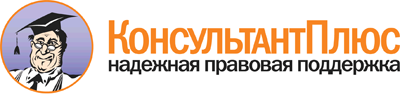 Приказ Минтруда России от 23.10.2015 N 769н
"Об утверждении профессионального стандарта "Спортивный судья"
(Зарегистрировано в Минюсте России 18.11.2015 N 39741)Документ предоставлен КонсультантПлюс

www.consultant.ru

Дата сохранения: 23.04.2018
 578Регистрационный номерСудейство спортивного соревнования05.007(наименование вида профессиональной деятельности)КодОбеспечение соблюдения правил вида спорта и положения (регламента) о спортивном соревновании при проведении спортивного соревнования3421Спортсмены (спортсмены высокого класса)3422Спортивные служащие(код ОКЗ <1>)(наименование)(код ОКЗ)(наименование)92.6Деятельность в области спорта92.61Деятельность спортивных объектов92.62Прочая деятельность в области спорта93.04Физкультурно-оздоровительная деятельность(Код ОКВЭД <2>)(наименование вида экономической деятельности)Обобщенные трудовые функцииОбобщенные трудовые функцииОбобщенные трудовые функцииТрудовые функцииТрудовые функцииТрудовые функцииКодНаименованиеУровень квалификацииНаименованиеКодУровень (подуровень) квалификацииAОбеспечение визуального контроля условий проведения соревнований, координации участников и зрителей при подготовке, проведении и завершении спортивных соревнований3Визуальный контроль соблюдения условий проведения спортивных соревнований в соответствии с правилами вида спорта, положением (регламентом) о спортивном соревнованииA/01.33AОбеспечение визуального контроля условий проведения соревнований, координации участников и зрителей при подготовке, проведении и завершении спортивных соревнований3Взаимодействие с участниками спортивных соревнований для организации и координации их действийA/02.33BИнформирование о подготовке, ходе проведения, результатах спортивных соревнований заинтересованных лиц4Информирование и контроль размещения зрителей при проведении спортивного соревнованияB/01.44BИнформирование о подготовке, ходе проведения, результатах спортивных соревнований заинтересованных лиц4Объявление официальной информации на церемониях спортивного соревнованияB/02.44BИнформирование о подготовке, ходе проведения, результатах спортивных соревнований заинтересованных лиц4Объявление официальной информации о ходе и результатах выполнения упражнений, этапов, поединков отдельными участниками спортивных соревнований, а также о решениях главной судейской коллегииB/03.44CПодготовка и обеспечение эксплуатации спортивного и технологического оборудования, инвентаря, экипировки4Обеспечение готовности спортивного и технологического оборудования, инвентаря, экипировки к проведению спортивного соревнованияC/01.44CПодготовка и обеспечение эксплуатации спортивного и технологического оборудования, инвентаря, экипировки4Обеспечение надлежащей эксплуатации и сохранности спортивного и технологического оборудования, инвентаря, экипировки во время проведения спортивного соревнованияC/02.44DОрганизация документооборота при подготовке, в ходе проведения и по завершению соревнований4Организация работы секретариата спортивного соревнованияD/01.55DОрганизация документооборота при подготовке, в ходе проведения и по завершению соревнований4Документационное оформление проведения спортивного соревнованияD/02.55DОрганизация документооборота при подготовке, в ходе проведения и по завершению соревнований4Ведение протокола главной судейской коллегииD/03/55EОбеспечение соответствия условий и материальной базы проведения спортивных соревнований правилам вида спорта, положению или регламенту о спортивном соревновании и требованиям охраны труда5Предварительная количественная и качественная подготовка мест проведения соревнований, спортивного инвентаря, измерительных приборов, иного оборудованияE/01.55EОбеспечение соответствия условий и материальной базы проведения спортивных соревнований правилам вида спорта, положению или регламенту о спортивном соревновании и требованиям охраны труда5Контроль поддержания мест проведения соревнований, спортивного инвентаря, измерительных приборов, иного оборудования в надлежащем состоянииE/02.55FОценка физических или психических возможностей спортсменов, имеющих отклонения в состоянии здоровья, спортсменов-инвалидов в целях установления спортивного класса по виду адаптивного спорта (спортивной дисциплине)5Оценка физических или психических возможностей спортсменов, имеющих отклонения в состоянии здоровья, спортсменов-инвалидов, определение спортивного класса спортсменов и статуса спортивного класса, подтверждение соответствия спортсмена заявленным спортивным классамF/01.55FОценка физических или психических возможностей спортсменов, имеющих отклонения в состоянии здоровья, спортсменов-инвалидов в целях установления спортивного класса по виду адаптивного спорта (спортивной дисциплине)5Документационное оформление проведения классификации, уведомление сторон об установленном спортивном классе спортсмена и статусе спортивного класса, рассмотрение протестов, подготовка отчета по результатам проведенной классификацииF/02.55GОрганизация судейства спортивных соревнований по отдельному виду спорта или спортивной дисциплине или этапа спортивного соревнования5Подготовка проведения спортивного соревнования по отдельному виду спорта или спортивной дисциплине или этапа спортивного соревнованияG/01.55GОрганизация судейства спортивных соревнований по отдельному виду спорта или спортивной дисциплине или этапа спортивного соревнования5Фиксация технических действий и определение результатов выступлений участников спортивных соревнований по отдельному виду спорта или спортивной дисциплине или этапа спортивного соревнованияG/02.55GОрганизация судейства спортивных соревнований по отдельному виду спорта или спортивной дисциплине или этапа спортивного соревнования5Судейство спортивного соревнования по отдельному виду спорта или спортивной дисциплине или этапа спортивного соревнованияG/03.55GОрганизация судейства спортивных соревнований по отдельному виду спорта или спортивной дисциплине или этапа спортивного соревнования5Контроль выполнения правил по виду спорта во время проведения спортивного соревнования по отдельному виду спорта или спортивной дисциплине или этапа спортивного соревнованияG/04.55GОрганизация судейства спортивных соревнований по отдельному виду спорта или спортивной дисциплине или этапа спортивного соревнования5Разрешение спорных и неурегулированных правилами вида спорта ситуацийG/05.55GОрганизация судейства спортивных соревнований по отдельному виду спорта или спортивной дисциплине или этапа спортивного соревнования5Подготовка промежуточной и итоговой отчетности о результатах проведения спортивного соревнования по отдельному виду спорта или спортивной дисциплине или этапа спортивного соревнованияG/06.55HРуководство организацией и судейством спортивного соревнования6Руководство обеспечением выполнения правил по виду спорта при подготовке спортивных соревнованийH/01.66HРуководство организацией и судейством спортивного соревнования6Руководство обеспечением выполнения правил по виду спорта во время проведения спортивных соревнованийH/02.66HРуководство организацией и судейством спортивного соревнования6Оперативное управление проведением спортивного соревнованияH/03.66HРуководство организацией и судейством спортивного соревнования6Руководство подготовкой отчетности об итогах спортивного соревнованияH/04.66НаименованиеОбеспечение визуального контроля условий проведения соревнований, координации участников и зрителей при подготовке, проведении и завершении спортивных соревнованийКодAУровень квалификации3Происхождение обобщенной трудовой функцииОригиналXЗаимствовано из оригиналаКод оригиналаРегистрационный номер профессионального стандартаВозможные наименования должностей, профессийСудья-стажерСпортивный судья по выполнению определенной функции (наименование в соответствии с Правилами соревнований по виду спорта)Требования к образованию и обучениюСреднее общее образованиеПодготовка по дополнительным профессиональным программам в сфере физической культуры и спорта, программам теоретической подготовки в соответствии с квалификационными требованиями к спортивным судьям по соответствующему виду спортаТребования к опыту практической работыТребования к опыту практической работы устанавливаются квалификационными требованиями к спортивным судьям по соответствующему виду спорта <3>Особые условия допуска к работеНаличие квалификационной категории не ниже "юный спортивный судья", "спортивный судья третьей категории"Прохождение обязательных предварительных (при поступлении на работу) и периодических медицинских осмотров (обследований), а также внеочередных медицинских осмотров (обследований) в порядке, установленном законодательством Российской Федерации <4>Прохождение учебного курса по оказанию первой помощи до оказания медицинской помощи <5>Другие характеристики-Наименование документаКодНаименование базовой группы, должности (профессии) или специальностиОКЗ3421Спортсмены (спортсмены высокого класса)3422Спортивные служащиеЕКС <6>-Спортивный судьяОКПДТР <7>26778Судья по спортуНаименованиеВизуальный контроль соблюдения условий проведения спортивных соревнований в соответствии с правилами вида спорта, положением (регламентом) о спортивном соревнованииКодA/01.3Уровень (подуровень) квалификации3Происхождение трудовой функцииОригиналXЗаимствовано из оригиналаКод оригиналаРегистрационный номер профессионального стандартаТрудовые действияВизуальный контроль комплектности и физических характеристик спортивных снарядов, инвентаря, измерительных приборов, иного оборудования на соответствие требованиям правил вида спорта и положения или регламента спортивных соревнований перед началом спортивных соревнований или этапа спортивных соревнованийТрудовые действияВизуальный контроль исправности, наличия и размещения спортивных снарядов, инвентаря, измерительных приборов, иного оборудования, а также состояния физических характеристик места проведения соревнования или этапа соревнования в соответствии с правилами вида спорта во время проведения соревнованияТрудовые действияОперативное уведомление вышестоящего спортивного судьи о выявленных фактах недостачи или неисправности спортивных снарядов, инвентаря, измерительных приборов, иного оборудования, а также несоответствия состояния физических характеристик места проведения соревнования или этапа соревнования правилам вида спортаТрудовые действияОперативное уведомление вышестоящего спортивного судьи о выявленных фактах угрозы безопасности жизни, здоровью участника соревнований, члена главной судейской коллегии или иного лицаТрудовые действияОказание первой помощи до оказания медицинской помощи пострадавшемуНеобходимые уменияВыполнять осмотр места проведения спортивного соревнования с точки зрения соответствия требованиям правил вида спорта и положения или регламента спортивных соревнованийНеобходимые уменияОперативно реагировать на ситуации, приводящие к порче спортивных снарядов, инвентаря, измерительных приборов, иного оборудования или их утрате, и применять верные алгоритмы действий для устранения данных ситуацийНеобходимые уменияПравильно использовать средства огнезащиты, индивидуальной защитыНеобходимые уменияПользоваться спортивным инвентаремНеобходимые уменияВыявлять неисправности спортивного инвентаря, оборудования, спортивных сооруженийНеобходимые уменияВыполнять проверку контрольно-измерительных приборовНеобходимые уменияПользоваться контрольно-измерительными приборамиНеобходимые знанияПравила вида спортаНеобходимые знанияТребования к экипировке, спортивному инвентарю и оборудованиюНеобходимые знанияПоложение или регламент и расписание спортивных соревнованийНеобходимые знанияПравила эксплуатации спортивных сооружений, оборудования и спортивной техникиНеобходимые знанияЭтические нормы в области спортаНеобходимые знанияПравила оказания первой помощи до оказания медицинской помощиНеобходимые знанияТребования охраны труда и пожарной безопасностиДругие характеристикиУстанавливаются квалификационные категории по решению аттестационной комиссии в порядке, предусмотренном законодательством Российской ФедерацииНаименованиеВзаимодействие с участниками спортивных соревнований для организации и координации их действийКодA/02.3Уровень (подуровень) квалификации3Происхождение трудовой функцииОригиналXЗаимствовано из оригиналаКод оригиналаРегистрационный номер профессионального стандартаТрудовые действияВстреча участников спортивных соревнований по их прибытии к месту проведения спортивного соревнованияТрудовые действияРегистрация прибывших участников спортивного соревнования и проверка наличия всех заявленных участниковТрудовые действияКонтроль соответствия спортивных костюмов и экипировки участников спортивного соревнования правилам вида спорта и требованиям положения или регламента о спортивном соревнованииТрудовые действияУведомление участников спортивных соревнований о месте и времени проведения церемоний, спортивных состязаний и иных мероприятий, организованных в рамках спортивных соревнований, а также о решениях главной судейской коллегииТрудовые действияОбеспечение выхода участников спортивных соревнований на место выступления в соответствии со стартовым протоколом или расписанием спортивных соревнованийТрудовые действияОбеспечение участия спортсменов или спортивных команд в торжественных церемониях, предусмотренных расписанием спортивных соревнованийТрудовые действияОповещение членов главной судейской коллегии о неготовности спортсмена спортивной команды к выступлению или участию в церемонииТрудовые действияПроведение жеребьевки участников при отсутствии стартового протоколаТрудовые действияПередача членам главной судейской коллегии заявлений и обращений участников спортивных соревнованийТрудовые действияКонсультирование участников спортивных соревнований по организационным вопросам проведения спортивных соревнованийТрудовые действияОповещение членов главной судейской коллегии о неявке участника, его снятии или неготовности к участию в соревнованияхНеобходимые уменияВыполнять регистрацию участниковНеобходимые уменияОсуществлять экспертизу экипировки и спортивных костюмов на предмет соответствия правилам вида спорта и требованиям положения или регламента о спортивном соревнованииНеобходимые уменияОбеспечивать информационное взаимодействие между участниками и организаторами спортивных соревнованийНеобходимые уменияВыполнять инструктаж участников спортивных соревнований по организационным вопросам спортивного соревнованияНеобходимые уменияВыполнять жеребьевку участниковНеобходимые уменияПользоваться контрольно-измерительными приборамиНеобходимые уменияОказывать первую помощь до оказания медицинской помощи, правильно использовать средства огнезащиты, индивидуальной защитыНеобходимые уменияПользоваться информационно-коммуникационными технологиями и средствами связиНеобходимые знанияОбщероссийские антидопинговые правила и антидопинговые правила, утвержденные международными антидопинговыми организациямиНеобходимые знанияКвалификационные требования к спортивным судьям по виду спортаНеобходимые знанияПравила вида спортаНеобходимые знанияСостав главной судейской коллегии по виду спорта и функции спортивных судейНеобходимые знанияПоложение или регламент и расписание спортивных соревнованийНеобходимые знанияТребования к экипировке, спортивному инвентарю и оборудованию на соревнованияхНеобходимые знанияПравила внутреннего трудового распорядка физкультурно-спортивной организацииНеобходимые знанияПравила пользования информационно-коммуникационными технологиями и средствами связиНеобходимые знанияПравила оказания первой помощи до оказания медицинской помощиНеобходимые знанияЭтические нормы в области спортаНеобходимые знанияТребования охраны труда и пожарной безопасностиДругие характеристикиУстанавливаются квалификационные категории по решению аттестационной комиссии в порядке, предусмотренном законодательством Российской Федерации, определяющие возможность осуществления трудовой функции в зависимости от статуса спортивных соревнованийНаименованиеИнформирование о подготовке, ходе проведения, результатах спортивных соревнований заинтересованных лицКодBУровень квалификации4Происхождение обобщенной трудовой функцииОригиналXЗаимствовано из оригиналаКод оригиналаРегистрационный номер профессионального стандартаВозможные наименования должностей, профессийСудья-информаторСпортивный судья по информацииВедущий спортивного мероприятияТребования к образованию и обучениюСреднее профессиональное образование в области физической культуры и спортаПрофессиональное обучение по программам теоретической подготовки в соответствии с квалификационными требованиями к спортивным судьям по соответствующему виду спортаДопускается среднее профессиональное образование и обучение по программам теоретической подготовки в соответствии с квалификационными требованиями к спортивным судьям по соответствующему виду спортаТребования к опыту практической работыТребования к опыту практической работы устанавливаются квалификационными требованиями к спортивным судьям по соответствующему виду спортаОсобые условия допуска к работеНаличие квалификационной категории не ниже "юный спортивный судья", "спортивный судья третьей категории"Прохождение обязательных предварительных (при поступлении на работу) и периодических медицинских осмотров (обследований), а также внеочередных медицинских осмотров (обследований) в порядке, установленном законодательством Российской ФедерацииДругие характеристики-Наименование документаКодНаименование базовой группы, должности (профессии) или специальностиОКЗ3421Спортсмены (спортсмены высокого класса)ОКЗ3422Спортивные служащиеЕКС-Спортивный судьяОКПДТР26778Судья по спортуОКСО <8>032101Физическая культура и спортНаименованиеИнформирование и контроль размещения зрителей при проведении спортивного соревнованияКодB/01.4Уровень (подуровень) квалификации4Происхождение трудовой функцииОригиналXЗаимствовано из оригиналаКод оригиналаРегистрационный номер профессионального стандартаТрудовые действияОсуществление контроля доступа зрителей в места проведения официальных спортивных соревнований, их размещенияТрудовые действияВстреча и сопровождение зрителей до мест, указанных в приобретенных входных билетах или документах, их заменяющих, а после окончания официальных спортивных соревнований до выхода из мест проведения таких соревнованийТрудовые действияОграничение прохода зрителей в зоны, которые определены организатором официальных спортивных соревнований или собственником, пользователем объекта спорта опасными в соответствии с правилами обеспечения безопасности при проведении официальных спортивных соревнованийТрудовые действияИнформирование зрителей о необходимости соблюдения общественного порядка, а также правил поведения зрителей при проведении официальных спортивных соревнованийТрудовые действияКонтроль наличия и корректности информационных и навигационных стендов, табличек, информационных схемТрудовые действияИнформирование зрителей о дополнительных услугах, которые им могут оказываться в местах проведения официальных спортивных соревнованийНеобходимые уменияРазрабатывать маршруты перемещения зрителейНеобходимые уменияОпределять зоны размещения зрителейНеобходимые уменияОсуществлять визуальный контроль перемещения зрителей, в том числе с использованием технических средствНеобходимые уменияВ краткой и доступной форме разъяснять информацию аудиторииНеобходимые уменияОбосновывать мотивы принятых решенийНеобходимые уменияПользоваться информационно-коммуникационными технологиями и средствами связиНеобходимые знанияПравила обеспечения безопасности при проведении официальных спортивных соревнованийНеобходимые знанияПравила поведения зрителей официальных спортивных соревнованийНеобходимые знанияОсновы обеспечения безопасности при проведении массовых мероприятийНеобходимые знанияТребования к техническим системам визуального контроля, контроля доступа, системам пожаротушения и пожарной сигнализацииНеобходимые знанияПоложение или регламент и расписание спортивных соревнованийНеобходимые знанияПорядок составления установленной отчетностиНеобходимые знанияНормативные документы, регламентирующие работу со служебной документациейНеобходимые знанияПравила внутреннего трудового распорядка физкультурно-спортивной организацииНеобходимые знанияПравила пользования информационно-коммуникационными технологиями и средствами связиНеобходимые знанияЭтические нормы в области спортаНеобходимые знанияТребования охраны труда и пожарной безопасностиДругие характеристикиУстанавливаются квалификационные категории по решению аттестационной комиссии в порядке, предусмотренном законодательством Российской Федерации, определяющие возможность осуществления трудовой функции в зависимости от статуса спортивных соревнованийНаименованиеОбъявление официальной информации на церемониях спортивного соревнованияКодB/02.4Уровень (подуровень) квалификации4Происхождение трудовой функцииОригиналXЗаимствовано из оригиналаКод оригиналаРегистрационный номер профессионального стандартаТрудовые действияОбъявление участникам соревнований и зрителям программы и порядка участия в соревнованияхТрудовые действияПредставление участников соревнований, членов главной судейской коллегии на церемониях открытия и закрытияТрудовые действияОбъявление итогов спортивных соревнований для спортивных судей, участников, зрителей, представителей средств массовой информации, организаций и публично-правовых образованийНеобходимые уменияКорректно и разборчиво объявлять официальную информациюНеобходимые уменияПравильно произносить слова и предложения, не допуская речевых и грамматических ошибокНеобходимые уменияАкцентировать внимание слушателей на ключевых фактахНеобходимые уменияПользоваться звукоусиливающей аппаратуройНеобходимые уменияПользоваться информационно-коммуникационными технологиями и средствами связиНеобходимые знанияКвалификационные требования к спортивным судьям по виду спортаНеобходимые знанияПравила вида спортаНеобходимые знанияСостав участников спортивных соревнований и ключевые факты их спортивной биографииНеобходимые знанияСостав главной судейской коллегии по виду спорта и функции спортивных судейНеобходимые знанияПоложение или регламент и расписание спортивных соревнованийНеобходимые знанияПравила грамотной устной речиНеобходимые знанияПравила внутреннего трудового распорядка физкультурно-спортивной организацииНеобходимые знанияПравила пользования информационно-коммуникационными технологиями и средствами связиНеобходимые знанияЭтические нормы в области спортаНеобходимые знанияТребования охраны труда и пожарной безопасностиДругие характеристикиУстанавливаются квалификационные категории по решению аттестационной комиссии в порядке, предусмотренном законодательством Российской Федерации, определяющие возможность осуществления трудовой функции в зависимости от статуса спортивных соревнованийНаименованиеОбъявление официальной информации о ходе и результатах выполнения упражнений, этапов, поединков отдельными участниками спортивных соревнований, а также о решениях главной судейской коллегииКодB/03.4Уровень (подуровень) квалификации4Происхождение трудовой функцииОригиналXЗаимствовано из оригиналаКод оригиналаРегистрационный номер профессионального стандартаТрудовые действияОбъявление участников спортивного состязания, приступивших к выполнению упражнений, этапов, поединковТрудовые действияОбъявление официальной информации о результатах выступлений отдельных участников по итогам отдельных упражнений, этапов, поединковТрудовые действияОбъявление иной информации от организаторов и главных спортивных судей спортивных соревнованийТрудовые действияПояснение и разъяснение решений главной судейской коллегииНеобходимые уменияКорректно и разборчиво объявлять официальную информациюНеобходимые уменияПравильно произносить слова и предложения, не допуская речевых и грамматических ошибокНеобходимые уменияАкцентировать внимание слушателей на ключевых фактахНеобходимые уменияПользоваться звукоусиливающей аппаратуройНеобходимые уменияПользоваться информационно-коммуникационными технологиями и средствами связиНеобходимые уменияАргументировать решения главной судейской коллегии, исходя из правил вида спорта, требований положения или регламента и расписания спортивных соревнованийНеобходимые знанияКвалификационные требования к спортивным судьям по виду спортаНеобходимые знанияПравила вида спортаНеобходимые знанияСостав участников спортивных соревнований и ключевые факты их спортивной биографииНеобходимые знанияСостав главной судейской коллегии по виду спорта и функции спортивных судейНеобходимые знанияПоложение (регламент) и расписание спортивных соревнованийНеобходимые знанияПравила грамотной устной речиНеобходимые знанияПравила внутреннего трудового распорядка физкультурно-спортивной организацииНеобходимые знанияПравила пользования информационно-коммуникационными технологиями и средствами связиНеобходимые знанияЭтические нормы в области спортаНеобходимые знанияТребования охраны труда и пожарной безопасностиДругие характеристикиУстанавливаются квалификационные категории по решению аттестационной комиссии в порядке, предусмотренном законодательством Российской Федерации, определяющие возможность осуществления трудовой функции в зависимости от статуса спортивных соревнованийНаименованиеПодготовка и обеспечение эксплуатации спортивного и технологического оборудования, инвентаря, экипировкиКодCУровень квалификации4Происхождение обобщенной трудовой функцииОригиналXЗаимствовано из оригиналаКод оригиналаРегистрационный номер профессионального стандартаВозможные наименования должностей, профессийСпортивный судья по техническому действию (наименование в соответствии с Правилами соревнований по виду спорта)Требования к образованию и обучениюСреднее профессиональное образование в области физической культуры и спортаПрофессиональное обучение по программам теоретической подготовки в соответствии с квалификационными требованиями к спортивным судьям по соответствующему виду спортаДопускается среднее профессиональное образование и обучение по программам теоретической подготовки в соответствии с квалификационными требованиями к спортивным судьям по соответствующему виду спортаТребования к опыту практической работыТребования к опыту практической работы устанавливаются квалификационными требованиями к спортивным судьям по соответствующему виду спортаОсобые условия допуска к работеНаличие квалификационной категории не ниже "спортивный судья третьей категории"Прохождение обязательных предварительных (при поступлении на работу) и периодических медицинских осмотров (обследований), а также внеочередных медицинских осмотров (обследований) в порядке, установленном законодательством Российской ФедерацииПрохождение учебного курса по оказанию первой помощи до оказания медицинской помощиДругие характеристики-Наименование документаКодНаименование базовой группы, должности (профессии) или специальностиОКЗ3421Спортсмены (спортсмены высокого класса)ОКЗ3422Спортивные служащиеЕКС-Спортивный судьяОКПДТР26778Судья по спортуОКСО032101Физическая культура и спортНаименованиеОбеспечение готовности спортивного и технологического оборудования, инвентаря, экипировки к проведению спортивного соревнованияКодC/01.4Уровень (подуровень) квалификации4Происхождение трудовой функцииОригиналXЗаимствовано из оригиналаКод оригиналаРегистрационный номер профессионального стандартаТрудовые действияОбеспечение наличия и комплектности приборов и измерительного оборудования в соответствии с требованиями правил вида спорта и положения или регламента спортивных соревнований, включая наличие действующих актов поверки приборов в специализированных контрольных организацияхТрудовые действияОбеспечение наличия и комплектности спортивного и технологического оборудования, инвентаря, экипировки в соответствии с требованиями правил вида спорта и положения или регламента спортивных соревнований, включая наличие действующих актов поверки, сертификатов подтверждающих физические и технические характеристики соответствующего оборудованияТрудовые действияОтбраковка несоответствующих требованиям правил вида спорта измерительных приборов, спортивных снарядов, инвентаря, экипировки, оборудованияТрудовые действияПодписание или участие в подписании акта о соответствии спортивных снарядов, инвентаря, экипировки, оборудования правилам вида спортаТрудовые действияПодготовка и передача в главную судейскую коллегию отчетности по установленной формеНеобходимые уменияИспользовать шаблоны и образцы для проверки спортивного и технологического оборудования, инвентаря, экипировки по размерам, массе и иным нормируемым физическим характеристикамНеобходимые уменияОпределять количество и номенклатуру спортивного и технологического оборудования, инвентаря, экипировки на основе требований правил вида спорта, положения или регламента спортивного соревнования и охраны трудаНеобходимые уменияВыполнять документальную проверку и поверку контрольно-измерительных приборовНеобходимые уменияВыявлять неисправности спортивного и технологического оборудования, инвентаря, экипировкиНеобходимые уменияОбосновывать мотивы принятых решенийНеобходимые уменияПользоваться контрольно-измерительными приборамиНеобходимые уменияПользоваться информационно-коммуникационными технологиями и средствами связиНеобходимые знанияОбщероссийские антидопинговые правила и антидопинговые правила, утвержденные международными антидопинговыми организациямиНеобходимые знанияКвалификационные требования к спортивным судьям по виду спортаНеобходимые знанияПравила вида спортаНеобходимые знанияТребования к спортивному и технологическому оборудованию, инвентарю, экипировкеНеобходимые знанияСпособы проверки наличия и качественных характеристик спортивного и технологического оборудования, инвентаря, экипировки в целях проведения соревнований по виду спорта или спортивной дисциплинеНеобходимые знанияСостав главной судейской коллегии по виду спорта и функции спортивных судейНеобходимые знанияПоложение или регламент и расписание спортивных соревнованийНеобходимые знанияПравила эксплуатации спортивного и технологического оборудования, инвентаря, экипировкиНеобходимые знанияПорядок составления установленной отчетностиНеобходимые знанияНормативные документы, регламентирующие работу со служебной документациейНеобходимые знанияПередовой отечественный и зарубежный опыт судействаНеобходимые знанияПравила внутреннего трудового распорядка физкультурно-спортивной организацииНеобходимые знанияПравила пользования информационно-коммуникационными технологиями и средствами связиНеобходимые знанияЭтические нормы в области спортаНеобходимые знанияТребования охраны труда и пожарной безопасностиДругие характеристикиУстанавливаются квалификационные категории по решению аттестационной комиссии в порядке, предусмотренном законодательством Российской Федерации, определяющие возможность осуществления трудовой функции в зависимости от статуса спортивных соревнованийНаименованиеОбеспечение надлежащей эксплуатации и сохранности спортивного и технологического оборудования, инвентаря, экипировки во время проведения спортивного соревнованияКодC/02.4Уровень (подуровень) квалификации4Происхождение трудовой функцииОригиналXЗаимствовано из оригиналаКод оригиналаРегистрационный номер профессионального стандартаТрудовые действияВыдача спортивного и технологического оборудования, инвентаря, экипировки участникам соревнований и иным лицам в соответствии с положением или регламентом о спортивном соревнованииТрудовые действияВедение учета выданных единиц спортивного и технологического оборудования, инвентаря, экипировки в соответствии с положением или регламентом о спортивном соревнованииТрудовые действияИнструктаж участников соревнований и иных лиц, которым предоставлены спортивное и технологическое оборудование, инвентарь, экипировка, относительно правил использования выданного имущества, включая вопросы охраны трудыТрудовые действияОрганизация приемки спортивного и технологического оборудования, инвентаря, экипировки от участников соревнований и иных лиц по завершении спортивных соревнований, контроль количества и исправности возвращенного имуществаТрудовые действияОсуществление возврата спортивного и технологического оборудования, инвентаря, экипировки их собственникам или в места постоянного храненияНеобходимые уменияВыполнять визуальную проверку соответствия фактического количества и номенклатуры спортивного и технологического оборудования, инвентаря, экипировки учетным даннымНеобходимые уменияВести разъяснительную работу и осуществлять инструктажНеобходимые уменияВыполнять документальную проверку и поверку контрольно-измерительных приборовНеобходимые уменияВыявлять неисправности спортивного и (или) технологического оборудования, инвентаря, экипировкиНеобходимые уменияОбосновывать мотивы принятых решенийНеобходимые уменияПользоваться контрольно-измерительными приборамиНеобходимые уменияВести учет единиц спортивного и технологического оборудования, инвентаря, экипировкиНеобходимые уменияПользоваться информационно-коммуникационными технологиями и средствами связиНеобходимые знанияОбщероссийские антидопинговые правила и антидопинговые правила, утвержденные международными антидопинговыми организациямиНеобходимые знанияКвалификационные требования к спортивным судьям по виду спортаНеобходимые знанияПравила вида спортаНеобходимые знанияТребования к экипировке, спортивному инвентарю и оборудованиюНеобходимые знанияСпособы проверки наличия и качественных характеристик спортивных объектов, снарядов, инвентаря, оборудования в целях проведения соревнований по виду спорта или спортивной дисциплинеНеобходимые знанияПоложение или регламент и расписание спортивных соревнованийНеобходимые знанияПравила подачи сигналов, в том числе жестов, спортивными судьями в соответствии с правилами вида спортаНеобходимые знанияПравила эксплуатации спортивных сооружений, оборудования и спортивной техникиНеобходимые знанияПорядок составления установленной отчетностиНеобходимые знанияНормативные документы, регламентирующие работу со служебной документациейНеобходимые знанияПравила внутреннего трудового распорядка физкультурно-спортивной организацииНеобходимые знанияПравила пользования информационно-коммуникационными технологиями и средствами связиНеобходимые знанияЭтические нормы в области спортаНеобходимые знанияТребования охраны труда и пожарной безопасностиДругие характеристикиУстанавливаются квалификационные категории по решению аттестационной комиссии в порядке, предусмотренном законодательством Российской Федерации, определяющие возможность осуществления трудовой функции в зависимости от статуса спортивных соревнованийНаименованиеОрганизация документооборота при подготовке, в ходе проведения и по завершению соревнованийКодDУровень квалификации5Происхождение обобщенной трудовой функцииОригиналXЗаимствовано из оригиналаКод оригиналаРегистрационный номер профессионального стандартаВозможные наименования должностей, профессийСекретарь соревнованийТребования к образованию и обучениюСреднее профессиональное образование в области физической культуры и спортаПрофессиональное обучение по программам теоретической подготовки в соответствии с квалификационными требованиями к спортивным судьям по соответствующему виду спортаТребования к опыту практической работыТребования к опыту практической работы устанавливаются квалификационными требованиями к спортивным судьям по соответствующему виду спортаОсобые условия допуска к работеНаличие квалификационной категории не ниже "спортивный судья второй категории"Прохождение обязательных предварительных (при поступлении на работу) и периодических медицинских осмотров (обследований), а также внеочередных медицинских осмотров (обследований) в порядке, установленном законодательством Российской ФедерацииДругие характеристики-Наименование документаКодНаименование базовой группы, должности (профессии) или специальностиОКЗ3421Спортсмены (спортсмены высокого класса)ОКЗ3422Спортивные служащиеЕКС-Спортивный судьяОКПДТР26778Судья по спортуОКСО032101Физическая культура и спортНаименованиеОрганизация работы секретариата спортивного соревнованияКодD/01.5Уровень (подуровень) квалификации5Происхождение трудовой функцииОригиналXЗаимствовано из оригиналаКод оригиналаРегистрационный номер профессионального стандартаТрудовые действияРазработка штатного расписания и организационной структуры секретариата соревнованийТрудовые действияРазработка схемы документооборота в процессе обработки результатов соревнованийТрудовые действияСоставление перечня-заявки на канцелярские принадлежности, инвентарь, бланки протоколов, компьютеры, множительную аппаратуру, принтеры, сканеры и организация их полученияТрудовые действияКоординация работы секретариатов судейских бригадТрудовые действияОбеспечение взаимодействия секретариата с другими службами соревнований, пресс-центром и судейскими бригадамиТрудовые действияОперативное руководство сотрудниками секретариата спортивного соревнованияНеобходимые уменияПланировать работу секретариата и рассчитывать потребность в кадровых и материальных ресурсахНеобходимые уменияОпределять порядок движения промежуточных и отчетных документовНеобходимые уменияСтавить рабочие задачи подчиненным и добиваться их выполненияНеобходимые уменияОбосновывать мотивы принятых решенийНеобходимые уменияПользоваться справочными правовыми системами и бухгалтерскими программамиНеобходимые уменияПользоваться информационно-коммуникационными технологиями и средствами связиНеобходимые знанияЗаконодательство Российской Федерации в сфере физической культуры и спорта, в том числе законодательные требования к документальному оформлению результатов соревнованийНеобходимые знанияПравила вида спортаНеобходимые знанияОсновы кадрового дела и делопроизводстваНеобходимые знанияПоложение или регламент и расписание спортивных соревнованийНеобходимые знанияПорядок составления установленной отчетностиНеобходимые знанияНормативные документы, регламентирующие работу со служебной документациейНеобходимые знанияПравила внутреннего трудового распорядка физкультурно-спортивной организацииНеобходимые знанияПравила пользования информационно-коммуникационными технологиями и средствами связиНеобходимые знанияЭтические нормы в области спортаНеобходимые знанияТребования охраны труда и пожарной безопасностиДругие характеристикиУстанавливаются квалификационные категории по решению аттестационной комиссии в порядке, предусмотренном законодательством Российской Федерации, определяющие возможность осуществления трудовой функции в зависимости от статуса спортивных соревнованийНаименованиеДокументационное оформление проведения спортивного соревнованияКодD/02.5Уровень (подуровень) квалификации5Происхождение трудовой функцииОригиналXЗаимствовано из оригиналаКод оригиналаРегистрационный номер профессионального стандартаТрудовые действияКонтроль полноты поступивших из мандатной комиссии документов и организация их хранения до завершения спортивного соревнованияТрудовые действияОформление номеров и документов, подтверждающих допуск участников к соревнованию, по спортивному судействуТрудовые действияПроведение жеребьевки, работы по подготовке и выпуску рабочих, промежуточных и официальных итоговых протоколов результатов спортивных соревнованийТрудовые действияПодготовка и предоставление спортивным судьям бланков протоколовТрудовые действияПодготовка и предоставление справок о спортивном судействе и иных требуемых документовТрудовые действияПодготовка отчетной документации по проведению спортивного соревнованияНеобходимые уменияПланировать работу секретариата и рассчитывать потребность в кадровых и материальных ресурсахНеобходимые уменияОпределять порядок движения промежуточных и отчетных документовНеобходимые уменияСтавить рабочие задачи подчиненным и добиваться их выполненияНеобходимые уменияОбосновывать мотивы принятых решенийНеобходимые уменияПользоваться офисными программами, электронной почтой, браузерамиНеобходимые уменияПользоваться справочными правовыми системами и бухгалтерскими программамиНеобходимые уменияПользоваться информационно-коммуникационными технологиями и средствами связиНеобходимые знанияЗаконодательство Российской Федерации в сфере физической культуры и спорта, в том числе законодательные требования к документальному оформлению результатов соревнованийНеобходимые знанияПравила вида спортаНеобходимые знанияОсновы кадрового дела и делопроизводстваНеобходимые знанияПоложение или регламент и расписание спортивных соревнованийНеобходимые знанияПорядок составления установленной отчетностиНеобходимые знанияНормативные документы, регламентирующие работу со служебной документациейНеобходимые знанияПравила внутреннего трудового распорядка физкультурно-спортивной организацииНеобходимые знанияПравила пользования информационно-коммуникационными технологиями и средствами связиНеобходимые знанияЭтические нормы в области спортаНеобходимые знанияТребования охраны труда и пожарной безопасностиДругие характеристикиУстанавливаются квалификационные категории по решению аттестационной комиссии в порядке, предусмотренном законодательством Российской Федерации, определяющие возможность осуществления трудовой функции в зависимости от статуса спортивных соревнованийНаименованиеВедение протокола главной судейской коллегииКодD/03.5Уровень (подуровень) квалификации5Происхождение трудовой функцииОригиналXЗаимствовано из оригиналаКод оригиналаРегистрационный номер профессионального стандартаТрудовые действияРазработка графика проведения спортивных соревнованийТрудовые действияОрганизация документального оформления и распространения решений главной судейской коллегии и распоряжений главного спортивного судьиТрудовые действияПолучение от представителей участников спортивного соревнования протестов, подготовка материалов, необходимых для их рассмотрения, и передача их главному судье, контроль вынесения решений по протестамТрудовые действияОрганизация протоколирования заседаний главной судейской коллегииТрудовые действияРегистрация явки судей в дни соревнований, ведение учета их работыНеобходимые уменияПланировать работу секретариата и рассчитывать потребность в кадровых и материальных ресурсахНеобходимые уменияОпределять порядок движения промежуточных и отчетных документовНеобходимые уменияСтавить рабочие задачи подчиненным и добиваться их выполненияНеобходимые уменияИспользовать методы календарного и сетевого планированияНеобходимые уменияОформлять протоколы заседанийНеобходимые уменияГотовить официальные документы на основе принятых решенийНеобходимые уменияОбосновывать мотивы принятых решенийНеобходимые уменияПользоваться справочными правовыми системами и бухгалтерскими программамиНеобходимые уменияПользоваться информационно-коммуникационными технологиями и средствами связиНеобходимые знанияЗаконодательство Российской Федерации в сфере физической культуры и спорта, в том числе законодательные требования к документальному оформлению результатов соревнованийНеобходимые знанияПравила вида спортаНеобходимые знанияОсновы кадрового дела и делопроизводстваНеобходимые знанияПоложение или регламент и расписание спортивных соревнованийНеобходимые знанияПорядок составления установленной отчетностиНеобходимые знанияНормативные документы, регламентирующие работу со служебной документациейНеобходимые знанияМетоды календарного и сетевого планированияНеобходимые знанияПравила внутреннего трудового распорядка физкультурно-спортивной организацииНеобходимые знанияПравила пользования информационно-коммуникационными технологиями и средствами связиНеобходимые знанияЭтические нормы в области спортаНеобходимые знанияТребования охраны труда и пожарной безопасностиДругие характеристикиУстанавливаются квалификационные категории по решению аттестационной комиссии в порядке, предусмотренном законодательством Российской Федерации, определяющие возможность осуществления трудовой функции в зависимости от статуса спортивных соревнованийНаименованиеОбеспечение соответствия условий и материальной базы проведения спортивных соревнований правилам вида спорта, положению или регламенту о спортивном соревновании и требованиям охраны трудаКодEУровень квалификации5Происхождение обобщенной трудовой функцииОригиналXЗаимствовано из оригиналаКод оригиналаРегистрационный номер профессионального стандартаВозможные наименования должностей, профессийИнспектор соревнованийНачальник дистанцииКомендант соревнованийТребования к образованию и обучениюСреднее профессиональное образование в области физической культуры и спортаПрофессиональное обучение по программам теоретической подготовки в соответствии с квалификационными требованиями к спортивным судьям по соответствующему виду спортаТребования к опыту практической работыТребования к опыту практической работы устанавливаются квалификационными требованиями к спортивным судьям по соответствующему виду спортаОсобые условия допуска к работеНаличие квалификационной категории не ниже "спортивный судья второй категории"Прохождение обязательных предварительных (при поступлении на работу) и периодических медицинских осмотров (обследований), а также внеочередных медицинских осмотров (обследований) в порядке, установленном законодательством Российской ФедерацииПрохождение учебного курса по оказанию первой помощи до оказания медицинской помощиДругие характеристики-Наименование документаКодНаименование базовой группы, должности (профессии) или специальностиОКЗ3421Спортсмены (спортсмены высокого класса)ОКЗ3422Спортивные служащиеЕКС-Спортивный судьяОКПДТР26778Судья по спортуОКСО032101Физическая культура и спортНаименованиеПредварительная количественная и качественная подготовка мест проведения соревнований, спортивного инвентаря, измерительных приборов, иного оборудованияКодE/01.5Уровень (подуровень) квалификации5Происхождение трудовой функцииОригиналXЗаимствовано из оригиналаКод оригиналаРегистрационный номер профессионального стандартаТрудовые действияПолучение информации об условиях и требованиях к месту проведения соревнования, количественным и качественным характеристикам спортивного и технологического оборудования, инвентаря, экипировкиТрудовые действияОпределение потребности в спортивном и технологическом оборудовании, инвентаре, экипировке, материальных ресурсах для обустройства места проведения соревнования, включая системы сигнализации и связи, в соответствии с требованиями правил вида спорта, положения или регламента по виду спортаТрудовые действияОформление заявок на предоставление спортивного и технологического оборудования, инвентаря, экипировки, материальных ресурсовТрудовые действияРуководство выполнением работ по обустройству места проведения спортивного соревнованияТрудовые действияОбеспечение разметки и оборудования места проведения спортивного соревнования, в том числе системами сигнализации и связи в соответствии с правилами вида спорта, положением или регламентом спортивных соревнованийТрудовые действияОформление заявки на получение расходных материалов, инвентаря и оборудования на подготовку спортивной дистанцииТрудовые действияКонтроль приемки предназначенных для проведения соревнований спортивного и технологического оборудования, инвентаря, экипировки, измерительных приборов, иных материальных ресурсов, включая проверку количества, исправности физических и технических характеристик, в том числе путем проведения измерений, испытаний, контроля наличия действующих сертификатов, актов поверки и иных удостоверяющих документовТрудовые действияВыбор места для проведения тренировок команд согласно указанию главного спортивного судьи и спортивного судьи по вопросам безопасностиТрудовые действияПодготовка и корректировка картографической информации, включая схемы прохождения дистанции, а также схем сигнализации и связиТрудовые действияЗнакомство участников спортивного соревнования, капитанов спортивных команд, спортивных судей с местом проведения спортивного соревнования, включая организацию демонстрации прохождения этапов или упражненийНеобходимые уменияВыполнять разработку требований к месту проведения соревнования на дистанции на основе правил вида спорта и положения или регламента спортивных соревнованийНеобходимые уменияРуководить работами по обустройству места проведения соревнованияНеобходимые уменияРуководить комплектацией спортивных соревнований спортивным или технологическим оборудованием, инвентарем, экипировкой, измерительными приборами, материалами, осуществлять материально-техническое обеспечение работ по обустройству места проведения соревнованияНеобходимые уменияВыполнять функциональный осмотр возможных мест проведения спортивного соревнования с точки зрения соответствия требованиям правил вида спорта и положения или регламента спортивных соревнованийНеобходимые уменияИспользовать шаблоны и образцы для подбора спортивных снарядов, инвентаря оборудования по размерам, массе и иным нормируемым физическим характеристикамНеобходимые уменияОбосновывать мотивы принятых решенийНеобходимые уменияПользоваться контрольно-измерительными приборамиНеобходимые уменияПользоваться информационно-коммуникационными технологиями и средствами связиНеобходимые знанияЗаконодательство Российской Федерации в сфере физической культуры и спортаНеобходимые знанияКвалификационные требования к спортивным судьям по виду спортаНеобходимые знанияПравила вида спортаНеобходимые знанияТребования к экипировке, спортивному инвентарю и оборудованию, измерительным приборамНеобходимые знанияСпособы проверки наличия и качественных характеристик спортивных объектов, снарядов, инвентаря, оборудования в целях проведения соревнований по виду спорта (спортивной дисциплине)Необходимые знанияПоложение или регламент и расписание спортивных соревнованийНеобходимые знанияМетоды убеждения, аргументации своей позиции, установления контакта со спортсменами разного возрастаНеобходимые знанияТребования к системам связи и сигнализации для спортивной дистанцииНеобходимые знанияТребования к системам безопасности для спортивной дистанцииНеобходимые знанияПравила эксплуатации спортивных сооружений, оборудования и спортивной техникиНеобходимые знанияПорядок составления установленной отчетностиНеобходимые знанияНормативные документы, регламентирующие работу со служебной документациейНеобходимые знанияПередовой отечественный и зарубежный опыт спортивного судействаНеобходимые знанияПравила внутреннего трудового распорядка физкультурно-спортивной организацииНеобходимые знанияПравила пользования информационно-коммуникационными технологиями и средствами связиНеобходимые знанияЭтические нормы в области спортаНеобходимые знанияТребования охраны труда и пожарной безопасностиДругие характеристикиУстанавливаются квалификационные категории по решению аттестационной комиссии в порядке, предусмотренном законодательством Российской Федерации, определяющие возможность осуществления трудовой функции в зависимости от статуса спортивных соревнованийНаименованиеКонтроль содержания мест проведения соревнований, спортивного инвентаря, измерительных приборов, иного оборудования в надлежащем состоянииКодE/02.5Уровень (подуровень) квалификации5Происхождение трудовой функцииОригиналXЗаимствовано из оригиналаКод оригиналаРегистрационный номер профессионального стандартаТрудовые действияКонтроль исправности места проведения спортивного соревнования, в том числе этапов, разметки и оборудования, систем сигнализации и связиТрудовые действияКонтроль исправности и комплектности спортивного и технологического оборудования, инвентаря, экипировки, измерительных приборов во время проведения соревнования, содействие обеспечению их сохранности и восстановлению функциональных свойствТрудовые действияПринятие мер к восстановлению поврежденного спортивного и технологического оборудования, инвентаря, экипировки, измерительных приборов и технических систем во время проведения соревнования, включая организацию оперативного устранения неисправности или замены поврежденного объектаТрудовые действияКонтроль возникновения опасных ситуаций и угроз жизни и здоровью участников соревнования и иных лиц, влекущих за собой нарушения правил вида спорта и положения или регламента о спортивном соревновании, принятие мер по минимизации угроз, в том числе внесение предложений о закрытии дистанции или ее этапаНеобходимые уменияВыполнять функциональный осмотр состояния объектов места проведения спортивных соревнований с точки зрения соответствия требованиям правил вида спорта и положения или регламента спортивных соревнований, условий спортивного соревнованияНеобходимые уменияВыполнять проверку спортивных объектов и поверку контрольно-измерительных приборовНеобходимые уменияОценивать безопасность места проведения спортивного соревнования, в том числе спортивного оборудования, инвентаря, спортивных сооружений в зоне ответственностиНеобходимые уменияВыявлять своевременно угрозы и степени опасности внешних и внутренних факторов и организовывать безопасное пространство, оперативно реагировать на нештатные ситуации и применять верные алгоритмы действий для устранения или снижения опасностиНеобходимые уменияПользоваться спортивным инвентаремНеобходимые уменияВыявлять неисправности спортивного или технологического оборудования, инвентаря, экипировки, измерительных приборовНеобходимые уменияОбосновывать мотивы принятых решенийНеобходимые уменияПользоваться контрольно-измерительными приборамиНеобходимые уменияПользоваться информационно-коммуникационными технологиями и средствами связиНеобходимые знанияЗаконодательство Российской Федерации в сфере физической культуры и спортаНеобходимые знанияКвалификационные требования к спортивным судьям по виду спортаНеобходимые знанияПравила вида спортаНеобходимые знанияТребования к экипировке, спортивному инвентарю и оборудованию, измерительным приборамНеобходимые знанияСпособы проверки наличия и качественных характеристик спортивных объектов, снарядов, инвентаря, оборудования в целях проведения соревнований по виду спорта (спортивной дисциплине)Необходимые знанияПоложение или регламент и расписание спортивных соревнованийНеобходимые знанияМетоды убеждения, аргументации своей позиции, установления контакта со спортсменами разного возрастаНеобходимые знанияТребования к системам связи и сигнализации для спортивной дистанцииНеобходимые знанияТребования к системам безопасности для спортивной дистанцииНеобходимые знанияПравила эксплуатации спортивных сооружений, оборудования и спортивной техникиНеобходимые знанияПорядок составления установленной отчетностиНеобходимые знанияНормативные документы, регламентирующие работу со служебной документациейНеобходимые знанияПередовой отечественный и зарубежный опыт спортивного судействаНеобходимые знанияПравила внутреннего трудового распорядка физкультурно-спортивной организацииНеобходимые знанияПравила пользования информационно-коммуникационными технологиями и средствами связиНеобходимые знанияЭтические нормы в области спортаНеобходимые знанияТребования охраны труда и пожарной безопасностиДругие характеристикиУстанавливаются квалификационные категории по решению аттестационной комиссии в порядке, предусмотренном законодательством Российской Федерации, определяющие возможность осуществления трудовой функции в зависимости от статуса спортивных соревнованийНаименованиеОценка физических или психических возможностей спортсменов, имеющих отклонения в состоянии здоровья, спортсменов-инвалидов в целях установления спортивного класса по виду адаптивного спорта (спортивной дисциплине)КодFУровень квалификации5Происхождение обобщенной трудовой функцииОригиналXЗаимствовано из оригиналаКод оригиналаРегистрационный номер профессионального стандартаВозможные наименования должностей, профессийСудья-классификаторТребования к образованию и обучениюСреднее профессиональное образование в области адаптивной физической культурыОбучение по программам подготовки классификаторов международных или всероссийских федераций соответствующих видов адаптивного спорта, программам теоретической подготовки в соответствии с квалификационными требованиями к спортивным судьям по соответствующему виду спортаДопускается среднее профессиональное образование в области физической культуры и спорта или медицины и обучение по программам профессиональной переподготовки в области адаптивной физической культуры, программам подготовки классификаторов международных или всероссийских федераций соответствующих видов адаптивного спорта, программам теоретической подготовки в соответствии с квалификационными требованиями к спортивным судьям по соответствующему виду спортаТребования к опыту практической работыТребования к опыту практической работы устанавливаются квалификационными требованиями к спортивным судьям по соответствующему виду спортаОсобые условия допуска к работеНаличие квалификационной категории не ниже "спортивный судья второй категории"Прохождение обязательных предварительных (при поступлении на работу) и периодических медицинских осмотров (обследований), а также внеочередных медицинских осмотров (обследований) в порядке, установленном законодательством Российской ФедерацииПрохождение учебного курса по оказанию первой помощи до оказания медицинской помощиДругие характеристики-Наименование документаКодНаименование базовой группы, должности (профессии) или специальностиОКЗ3421Спортсмены (спортсмены высокого класса)ОКЗ3422Спортивные служащиеЕКС-Спортивный судьяОКПДТР26778Судья по спортуОКСО032102Физическая культура для лиц с отклонениями в состоянии здоровья (адаптивная физическая культура)НаименованиеОценка физических или психических возможностей спортсменов, имеющих отклонения в состоянии здоровья, спортсменов-инвалидов, определение спортивного класса спортсменов и статуса спортивного класса, подтверждение соответствия спортсмена заявленным спортивным классамКодF/01.5Уровень (подуровень) квалификации5Происхождение трудовой функцииОригиналXЗаимствовано из оригиналаКод оригиналаРегистрационный номер профессионального стандартаТрудовые действияИзучение списка заявленных участников спортивного соревнования (спортсменов, имеющих отклонения в состоянии здоровья, спортсменов-инвалидов) и заявочной информации участниковТрудовые действияАнализ документации, представленной спортсменом, подтверждающей наличие ограниченных физических и психических возможностейТрудовые действияУстановление соответствия заявленного спортивного класса спортсмена и статуса спортивного класса путем сверки заявочной информации с данными классификационных мастер-листов всероссийских и международных федераций адаптивного спортаТрудовые действияВыявление и приглашение на классификацию участников спортивного соревнования (спортсменов, имеющих отклонения в состоянии здоровья, спортсменов-инвалидов), которым еще не определен спортивный класс, а также участников спортивного соревнования, у которых статус спортивного класса определен как новый или пересмотренныйТрудовые действияСоставление расписания классификации спортсменов, имеющих отклонения в состоянии здоровья, спортсменов-инвалидов, которым требуется прохождение классификацииТрудовые действияВстреча и консультирование участника спортивного соревнования (спортсмена, имеющего отклонения в состоянии здоровья, спортсмена-инвалида) относительно прохождения процедуры классификации, а также получение письменного согласия на проведение классификацииТрудовые действияОценка физических возможностей спортсмена, имеющего отклонения в состоянии здоровья, спортсмена-инвалида, в том числе оценка силы мышц, мышечного тонуса, координации, диапазона движений, выносливости; сенсорных или интеллектуальных возможностейТрудовые действияТехническая оценка выполнения спортсменом, имеющим отклонения в состоянии здоровья, спортсменом-инвалидом вне соревнований специфических задач и действий, являющихся частью вида спорта, которым занимается спортсменТрудовые действияОценка спортсмена, имеющего отклонения в состоянии здоровья, спортсмена-инвалида при наблюдении во время первого появления на соревновании, в том числе с применением фото- и видеосъемкиТрудовые действияПринятие решения об определении участнику спортивного соревнования (спортсмену, имеющему отклонения в состоянии здоровья, спортсмену-инвалиду) спортивного класса и статуса спортивного классаТрудовые действияОбеспечение безопасности спортсмена, имеющего отклонения в состоянии здоровья, спортсмена-инвалида во время проведения классификации, включая оказание первой помощи до оказания медицинской помощиНеобходимые уменияВыполнять сличительную проверку заявочной информации участников спортивного соревнования (спортсменов, имеющих отклонения в состоянии здоровья, спортсменов-инвалидов)Необходимые уменияОценивать путем наблюдений, мануального тестирования или с помощью приборов фактическую степень физических или психических возможностей спортсменаНеобходимые уменияПроизводить физическую и техническую оценку спортсмена в соответствии с видом адаптивного спортаНеобходимые уменияОпределять спортивный класс спортсмена и статус спортивного классаНеобходимые уменияОбосновывать мотивы принятых решенийНеобходимые уменияПользоваться контрольно-измерительными приборамиНеобходимые уменияПользоваться спортивным инвентаремНеобходимые уменияОказывать первую помощь, правильно использовать средства огнезащиты, индивидуальной защитыНеобходимые уменияОбосновывать мотивы принятых решенийНеобходимые уменияЗапрашивать информацию классификационных мастер-листов соответствующих всероссийских или международных федераций адаптивного спортаНеобходимые уменияПользоваться информационно-коммуникационными технологиями и средствами связиНеобходимые знанияЗаконодательство Российской Федерации в сфере адаптивной физической культуры и спорта (правила вида адаптивного спорта, общероссийские антидопинговые правила, утвержденные федеральным органом исполнительной власти в области физической культуры и спорта, и антидопинговые правила, утвержденные международными антидопинговыми организациями), а также методы предотвращения противоправного влияния на результаты официальных спортивных соревнований и правила, устанавливающие ответственность за такое противоправное влияниеНеобходимые знанияКлассификационный кодекс международного паралимпийского комитета, в том числе международный стандарт по оценке спортсменаНеобходимые знанияКлассификационные правила по видам и дисциплинам адаптивного спорта, в том числе правила определения спортивного класса и статуса спортивного классаНеобходимые знанияПравила соревнований по видам и дисциплинам адаптивного спортаНеобходимые знанияКвалификационные требования к спортивным судьям по видам адаптивного спортаНеобходимые знанияКодекс поведения классификатораНеобходимые знанияМетоды убеждения, аргументации своей позиции, установления контакта со спортсменами разного возрастаНеобходимые знанияПорядок составления установленной отчетностиНеобходимые знанияНормативные документы, регламентирующие работу со служебной документациейНеобходимые знанияПравила внутреннего трудового распорядка физкультурно-спортивной организацииНеобходимые знанияПравила пользования информационно-коммуникационными технологиями и средствами связиНеобходимые знанияЭтические нормы в области спортаНеобходимые знанияПравила оказания первой помощи до медицинской помощиНеобходимые знанияТребования охраны труда и пожарной безопасностиДругие характеристикиУстанавливаются квалификационные категории по решению аттестационной комиссии в порядке, предусмотренном законодательством Российской Федерации, определяющие возможность осуществления трудовой функции в зависимости от статуса спортивных соревнованийНаименованиеДокументационное оформление проведения классификации, уведомление сторон об установленном спортивном классе спортсмена и статусе спортивного класса, рассмотрение протестов, подготовка отчета по результатам проведенной классификацииКодF/02.5Уровень (подуровень) квалификации5Происхождение трудовой функцииОригиналXЗаимствовано из оригиналаКод оригиналаРегистрационный номер профессионального стандартаТрудовые действияВедение и обработка документации, представленной спортсменом, имеющим отклонения в состоянии здоровья, спортсменом-инвалидом, а также иных документов, подтверждающих наличие ограниченных физических или психических возможностейТрудовые действияПодготовка классификационных карт по видам и дисциплинам адаптивного спорта, форм согласия и других форм, необходимых для проведения классификацииТрудовые действияКонтроль подписания спортсменом, имеющим отклонения в состоянии здоровья, спортсменом-инвалидом согласия на проведение классификацииТрудовые действияЗаполнение классификационной карты во время прохождения классификацииТрудовые действияПодготовка документов по результатам проведенной классификацииТрудовые действияУведомление по установленной форме участника спортивного соревнования (спортсмена, имеющего отклонения в состоянии здоровья, спортсмена-инвалида), главного секретаря спортивного соревнования, а также иных заинтересованных сторон об определении участнику спортивного соревнования спортивного класса и статуса спортивного классаТрудовые действияУведомление по установленной форме участника спортивного соревнования (спортсмена, имеющего отклонения в состоянии здоровья, спортсмена-инвалида), главного секретаря спортивного соревнования, а также иных заинтересованных сторон об изменениях спортивного класса в результате оценки участника спортивного соревнования при наблюдении во время первого появления на соревнованииТрудовые действияПринятие протеста по установленной форме, проверка правильности подачи протеста сторонамиТрудовые действияРассмотрение протеста в соответствии с классификационными правилами по видам адаптивного спорта, спортивным дисциплинамТрудовые действияУведомление по установленной форме соответствующих сторон о результатах рассмотрения протестаТрудовые действияСоставление по установленной форме базы данных спортсменов, имеющих отклонения в состоянии здоровья, спортсменов-инвалидов, прошедших классификацию на соответствующих соревнованиях по видам адаптивного спорта, спортивным дисциплинамТрудовые действияПодготовка отчета по результатам проведенной классификацииНеобходимые уменияОпределять перечень необходимой документации для проведения классификацииНеобходимые уменияОформлять классификационные карты и другие документы установленной формы по видам адаптивного спорта, спортивным дисциплинамНеобходимые уменияПользоваться справочными материалами по классификации спортсменовНеобходимые уменияОбосновывать мотивы принятых решенийНеобходимые уменияОформлять отчетную документацию по установленной формеНеобходимые уменияПользоваться информационно-коммуникационными технологиями и средствами связиНеобходимые знанияЗаконодательство Российской Федерации в сфере адаптивной физической культуры и спорта (правила вида адаптивного спорта, общероссийские антидопинговые правила, утвержденные федеральным органом исполнительной власти в области физической культуры и спорта, и антидопинговые правила, утвержденные международными антидопинговыми организациями), а также методы предотвращения противоправного влияния на результаты официальных спортивных соревнований и правила, устанавливающие ответственность за такое противоправное влияниеНеобходимые знанияКлассификационный кодекс международного паралимпийского Комитета, в том числе Международный стандарт по протестам и апелляциямНеобходимые знанияКлассификационные правила по видам и дисциплинам адаптивного спорта, в том числе правила определения спортивного класса и статуса спортивного классаНеобходимые знанияПравила соревнований по видам и дисциплинам адаптивного спортаНеобходимые знанияКвалификационные требования к судьям по видам адаптивного спортаНеобходимые знанияКодекс поведения классификатораНеобходимые знанияМетоды убеждения, аргументации своей позиции, установления контакта со спортсменами разного возрастаНеобходимые знанияПорядок составления установленной отчетностиНеобходимые знанияНормативные документы, регламентирующие работу со служебной документациейНеобходимые знанияПравила внутреннего трудового распорядка физкультурно-спортивной организацииНеобходимые знанияПравила пользования информационно-коммуникационными технологиями и средствами связиНеобходимые знанияЭтические нормы в области спортаНеобходимые знанияПравила оказания первой помощи до медицинской помощиНеобходимые знанияТребования охраны труда и пожарной безопасностиДругие характеристикиУстанавливаются квалификационные категории по решению аттестационной комиссии в порядке, предусмотренном законодательством Российской Федерации, определяющие возможность осуществления трудовой функции в зависимости от статуса спортивных соревнованийНаименованиеОрганизация судейства спортивных соревнований по отдельному виду спорта или спортивной дисциплине или этапа спортивного соревнованияКодGУровень квалификации5Происхождение обобщенной трудовой функцииОригиналXЗаимствовано из оригиналаКод оригиналаРегистрационный номер профессионального стандартаВозможные наименования должностей, профессийЗаместитель главного судьи по направлению или виду спорта в соответствии с правилами соревнований по виду спортаСпортивный судья по виду спорта или спортивной дисциплинеАрбитрРефериТребования к образованию и обучениюСреднее профессиональное образование в области физической культуры и спортаПрофессиональное обучение по программам теоретической подготовки в соответствии с квалификационными требованиями к спортивным судьям по соответствующему виду спортаТребования к опыту практической работыТребования к опыту практической работы устанавливаются квалификационными требованиями к спортивным судьям по соответствующему виду спортаОсобые условия допуска к работеНаличие квалификационной категории не ниже "спортивный судья второй категории"Прохождение обязательных предварительных (при поступлении на работу) и периодических медицинских осмотров (обследований), а также внеочередных медицинских осмотров (обследований) в порядке, установленном законодательством Российской ФедерацииПрохождение учебного курса по оказанию первой помощи до оказания медицинской помощиДругие характеристикиСудейство осуществляется непосредственно либо в составе главной судейской коллегииНаименование документаКодНаименование базовой группы, должности (профессии) или специальностиОКЗ3421Спортсмены (спортсмены высокого класса)ОКЗ3422Спортивные служащиеЕКС-Спортивный судьяОКПДТР26778Судья по спортуОКСО032101Физическая культура и спортНаименованиеПодготовка проведения спортивного соревнования по отдельному виду спорта или спортивной дисциплине или этапа спортивного соревнованияКодG/01.5Уровень (подуровень) квалификации5Происхождение трудовой функцииОригиналXЗаимствовано из оригиналаКод оригиналаРегистрационный номер профессионального стандартаТрудовые действияОпределение требований к материально-технической базе, составу и квалификации судейского корпуса для проведения спортивного соревнования по отдельному виду спорта или спортивной дисциплине или этапа спортивного соревнования, исходя из правил вида спорта и положения или регламента спортивных соревнованийТрудовые действияИнспектирование в составе главной судейской коллегии места проведения спортивного соревнования по отдельному виду спорта или спортивной дисциплине или этапа спортивного соревнования, осмотр инвентаря, оборудования, спортивных снарядов, контрольно-измерительных приборов на предмет соответствия требованиям правил вида спорта и положения или регламента спортивных соревнованийТрудовые действияРазработка планов-графиков и расписания спортивных соревнований по отдельному виду спорта или спортивной дисциплине или этапа спортивного соревнованияТрудовые действияУчастие в подписании акта о готовности спортивного объекта, сооружения к проведению спортивного соревнования по отдельному виду спорта или спортивной дисциплине или этапа спортивного соревнования, акта о соответствии спортивных снарядов, инвентаря, оборудования правилам вида спортаНеобходимые уменияВыполнять функциональный осмотр состояния мест проведения спортивного соревнования с точки зрения соответствия требованиям правил вида спорта и положения или регламента спортивных соревнованийНеобходимые уменияОпределять потребности в материальных ресурсах и персонале для проведения соревнований и организации судействаНеобходимые уменияИспользовать методы календарного и сетевого планированияНеобходимые уменияВыполнять документальную проверку спортивных объектов и контрольно-измерительных приборовНеобходимые уменияИспользовать шаблоны и образцы для проверки спортивных снарядов, инвентаря, оборудования по размерам, массе и иным нормируемым физическим характеристикамНеобходимые уменияВыявлять неисправности спортивного инвентаря, оборудования, спортивных сооруженийНеобходимые уменияПользоваться спортивным инвентаремНеобходимые уменияПользоваться контрольно-измерительными приборамиНеобходимые уменияОбосновывать мотивы принятых решенийНеобходимые уменияПользоваться информационно-коммуникационными технологиями и средствами связиНеобходимые знанияЗаконодательство Российской Федерации в сфере физической культуры и спорта, в том числе общероссийские антидопинговые правила и антидопинговые правила, утвержденные международными антидопинговыми организациями, а также методы предотвращения противоправного влияния на результаты официальных спортивных соревнований и правила, устанавливающие ответственность за такое противоправное влияниеНеобходимые знанияКвалификационные требования к спортивным судьям по виду спортаНеобходимые знанияПравила вида спортаНеобходимые знанияТребования к экипировке, спортивному инвентарю и оборудованиюНеобходимые знанияСпособы проверки наличия и качественных характеристик спортивных объектов, снарядов, инвентаря, оборудования в целях проведения соревнований по виду спорта или спортивной дисциплинеНеобходимые знанияПоложение или регламент и расписание спортивных соревнованийНеобходимые знанияМетоды убеждения, аргументации своей позиции, установления контакта со спортсменами разного возрастаНеобходимые знанияПравила эксплуатации спортивных сооружений, оборудования и спортивной техникиНеобходимые знанияПорядок составления установленной отчетностиНеобходимые знанияНормативные документы, регламентирующие работу со служебной документациейНеобходимые знанияПередовой отечественный и зарубежный опыт спортивного судействаНеобходимые знанияМетоды календарного и сетевого планированияНеобходимые знанияПравила внутреннего трудового распорядка физкультурно-спортивной организацииНеобходимые знанияПравила пользования информационно-коммуникационными технологиями и средствами связиНеобходимые знанияЭтические нормы в области спортаДругие характеристикиУстанавливаются квалификационные категории по решению аттестационной комиссии в порядке, предусмотренном законодательством Российской Федерации, определяющие возможность осуществления трудовой функции в зависимости от статуса спортивных соревнованийНаименованиеФиксация технических действий и определение результатов выступлений участников спортивных соревнований по отдельному виду спорта или спортивной дисциплине или этапа спортивного соревнованияКодG/02.5Уровень (подуровень) квалификации5Происхождение трудовой функцииОригиналXЗаимствовано из оригиналаКод оригиналаРегистрационный номер профессионального стандартаТрудовые действияНаблюдение за участниками эстафеты, матча, поединка либо за выступлением участника в заданной зоне ответственностиТрудовые действияФиксация, включая фиксацию времени совершения важных с точки зрения правил вида спорта или значимых для определения результата спортивного соревнования, матча, поединка событий, произошедших во время спортивного соревнования, а также информирование рефери, арбитра, вышестоящего судьи о таких событияхТрудовые действияИнформирование рефери, арбитра, вышестоящего судьи о правильности технических действий участников спортивных соревнований с точки зрения их соответствия правилам вида спорта и положения регламента соревнованийТрудовые действияОпределение результата выступления участника соревнования, а также корректировка результата, исходя из технических действий участника спортивных соревнований, в соответствии с правилами вида спортаТрудовые действияОпределение победителя соревнования по отдельному виду спорта или спортивной дисциплине, направления или этапа спортивного соревнования (матча, поединка, заплыва) в соответствии с правилами вида спортаТрудовые действияПодготовка и передача в главную судейскую коллегию отчетности по установленной формеНеобходимые уменияАнализировать события и технические действия участников с точки зрения правил вида спорта и положения или регламента соревнованийНеобходимые уменияОбосновывать мотивы принятых решенийНеобходимые уменияПодавать сигналы, в том числе жестами, спортивным судьям в соответствие с правилами вида спортаНеобходимые уменияПользоваться контрольно-измерительными приборамиНеобходимые уменияПользоваться информационно-коммуникационными технологиями и средствами связиНеобходимые знанияОбщероссийские антидопинговые правила и антидопинговые правила, утвержденные международными антидопинговыми организациямиНеобходимые знанияКвалификационные требования к спортивным судьям по виду спортаНеобходимые знанияПравила вида спортаНеобходимые знанияТребования к экипировке, спортивному инвентарю и оборудованиюНеобходимые знанияСостав главной судейской коллегии по виду спорта и функции спортивных судейНеобходимые знанияПоложение или регламент и расписание спортивных соревнованийНеобходимые знанияПравила подачи сигналов, в том числе жестов, спортивными судьями в соответствии с правилами вида спортаНеобходимые знанияПравила эксплуатации спортивных сооружений, оборудования и спортивной техникиНеобходимые знанияПорядок составления установленной отчетностиНеобходимые знанияНормативные документы, регламентирующие работу со служебной документациейНеобходимые знанияПередовой отечественный и зарубежный опыт спортивного судействаНеобходимые знанияПравила внутреннего трудового распорядка физкультурно-спортивной организацииНеобходимые знанияПравила пользования информационно-коммуникационными технологиями и средствами связиНеобходимые знанияЭтические нормы в области спортаНеобходимые знанияТребования охраны труда и пожарной безопасностиДругие характеристикиУстанавливаются квалификационные категории по решению аттестационной комиссии в порядке, предусмотренном законодательством Российской Федерации, определяющие возможность осуществления трудовой функции в зависимости от статуса спортивных соревнованийНаименованиеСудейство спортивного соревнования по отдельному виду спорта или спортивной дисциплине или этапа спортивного соревнованияКодG/03.5Уровень (подуровень) квалификации5Происхождение трудовой функцииОригиналXЗаимствовано из оригиналаКод оригиналаРегистрационный номер профессионального стандартаТрудовые действияУтверждение кандидатур отдельных спортивных судей, главной судейской коллегии спортивного соревнования по отдельному виду спорта или спортивной дисциплине или этапа спортивного соревнования в соответствии с правилами вида спортаТрудовые действияИнструктирование спортивных судей по всем специальным вопросам или особенностям правил судейства спортивного соревнования по отдельному виду спорта или спортивной дисциплине или этапа спортивного соревнованияТрудовые действияКонтроль готовности главной судейской коллегии к проведению спортивного соревнования по отдельному виду спорта или спортивной дисциплине или этапа спортивного соревнованияТрудовые действияПеремещение спортивных судей в ходе спортивного соревнования по отдельному виду спорта или спортивной дисциплине или этапа спортивного соревнованияТрудовые действияОтстранение от спортивного судейства лиц, не справляющихся со своими обязанностями или оказавшихся некомпетентнымиТрудовые действияНазначение дополнительных спортивных судейТрудовые действияОценка качества спортивного судействаНеобходимые уменияОпределять необходимое количество и квалификацию спортивных судей для назначения на судейские должности спортивного соревнования, исходя из правил вида спорта, квалификационных требований к спортивным судьям и статуса спортивного соревнованияНеобходимые уменияСтавить цели и определять задачи судейской работыНеобходимые уменияОпределять качество судейства спортивных судейНеобходимые уменияОбосновывать мотивы принятых решенийНеобходимые уменияВести разъяснительную работу и осуществлять инструктажНеобходимые уменияИспользовать жесты и иные сигнальные системы, принятые в соответствующем виде спортаНеобходимые уменияПользоваться информационно-коммуникационными технологиями и средствами связиНеобходимые знанияЗаконодательство Российской Федерации в сфере физической культуры и спорта, в том числе общероссийские антидопинговые правила и антидопинговые правила, утвержденные международными антидопинговыми организациями, а также методы предотвращения противоправного влияния на результаты официальных спортивных соревнований и правила, устанавливающие ответственность за такое противоправное влияниеНеобходимые знанияКвалификационные требования к спортивным судьям по виду спортаНеобходимые знанияПравила вида спорта, в том числе утвержденные соответствующими международными федерациями по виду спортаНеобходимые знанияТребования к экипировке, спортивному инвентарю и оборудованиюНеобходимые знанияСостав главной судейской коллегии по виду спорта и функции отдельных спортивных судейНеобходимые знанияПоложение или регламент и расписание спортивных соревнованийНеобходимые знанияПравила подачи сигналов, в том числе жестов, спортивными судьями в соответствии с правилами вида спортаНеобходимые знанияМетоды убеждения, аргументации своей позиции, установления контакта со спортсменами разного возрастаНеобходимые знанияПравила эксплуатации спортивных сооружений, оборудования и спортивной техникиНеобходимые знанияПорядок составления установленной отчетностиНеобходимые знанияНормативные документы, регламентирующие работу со служебной документациейНеобходимые знанияПередовой отечественный и зарубежный опыт спортивного судействаНеобходимые знанияПравила внутреннего трудового распорядка физкультурно-спортивной организацииНеобходимые знанияПравила пользования информационно-коммуникационными технологиями и средствами связиНеобходимые знанияЭтические нормы в области спортаНеобходимые знанияПравила оказания первой помощи до медицинской помощиНеобходимые знанияТребования охраны труда и пожарной безопасностиДругие характеристикиУстанавливаются квалификационные категории по решению аттестационной комиссии в порядке, предусмотренном законодательством Российской Федерации, определяющие возможность осуществления трудовой функции в зависимости от статуса спортивных соревнованийНаименованиеКонтроль выполнения правил по виду спорта во время проведения спортивного соревнования по отдельному виду спорта или спортивной дисциплине или этапа спортивного соревнованияКодG/04.5Уровень (подуровень) квалификации5Происхождение трудовой функцииОригиналXЗаимствовано из оригиналаКод оригиналаРегистрационный номер профессионального стандартаТрудовые действияКонтроль соответствия спортивных снарядов, инвентаря, оборудования, а также экипировки участников соревнований требованиям правил вида спорта и положения или регламента о спортивном соревнованииТрудовые действияКонтроль соблюдения правил вида спорта и положения или регламента о спортивном соревновании участниками соревнования по отдельному виду спорта или спортивной дисциплине или этапа спортивного соревнования, спортивными судьями спортивного направления или этапа, третьими лицамиТрудовые действияКонтроль подачи обязательных для выполнения участниками соревнования и спортивными судьями сигналов, регулирующих ход соревнования по отдельному виду спорта или спортивной дисциплине или этапа спортивных соревнований, в соответствии с правилами вида спортаТрудовые действияОстановка или иное вмешательство в ход отдельного направления или этапа спортивных соревнований в соответствии с правилами вида спорта при возникновении факторов, влекущих за собой нарушения правил вида спорта и положения или регламента о спортивном соревновании, при возникновении угрозы жизни и здоровью участников соревнования и иных лиц, а также в иных случаях, предусмотренных правилами вида спортаТрудовые действияРасследование и квалификация на основе собственных наблюдений и показаний спортивных судей, фото- и видеосъемки инцидентов, имевших место в ходе проведения соревнования по отдельному виду спорта или спортивной дисциплине или этапа спортивных соревнований, определение степени нарушения правил вида спорта, виновников и последствий нарушенийТрудовые действияДисквалификация участников соревнования по соревнования по отдельному виду спорта или спортивной дисциплине или этапа спортивных соревнований, спортивных судей этапа или направления спортивного соревнования и иных лиц при нарушении ими правил вида спорта или неподчинении указаниямТрудовые действияПодписание итогового протокола по результатам соревнования по отдельному виду спорта или спортивной дисциплине или этапа спортивных соревнованийНеобходимые уменияАнализировать события и технические действия участников с точки зрения правил вида спорта и положения или регламента спортивных соревнованийНеобходимые уменияОценивать безопасность места проведения соревнования, спортивного оборудования, инвентаря, спортивных сооружений в зоне ответственностиНеобходимые уменияОбосновывать мотивы принятых решенийНеобходимые уменияОрганизовывать передачу информации от спортивных судейНеобходимые уменияВыявлять неисправности спортивного инвентаря, оборудования, спортивных сооруженийНеобходимые уменияВыявлять факты нарушений правил вида спорта участниками, спортивными судьями или третьими лицами и принимать решения по таким инцидентамНеобходимые уменияВыявлять своевременно угрозы и степени опасности внешних и внутренних факторов и организовывать безопасное пространство, оперативно реагировать на нештатные ситуации и применять верные алгоритмы действий для устранения или снижения опасностиНеобходимые уменияВести разъяснительную работу и осуществлять инструктажНеобходимые уменияИспользовать жесты и иные сигнальные системы, принятые в соответствующем виде спортаНеобходимые уменияОказывать первую помощь до медицинской помощи, правильно использовать средства огнезащиты, индивидуальной защитыНеобходимые уменияПользоваться спортивным инвентаремНеобходимые уменияПользоваться контрольно-измерительными приборамиНеобходимые уменияПользоваться информационно-коммуникационными технологиями и средствами связиНеобходимые знанияЗаконодательство Российской Федерации в сфере физической культуры и спорта, в том числе общероссийские антидопинговые правила и антидопинговые правила, утвержденные международными антидопинговыми организациями, а также методы предотвращения противоправного влияния на результаты официальных спортивных соревнований и правила, устанавливающие ответственность за такое противоправное влияниеНеобходимые знанияКвалификационные требования к спортивным судьям по виду спортаНеобходимые знанияПравила вида спортаНеобходимые знанияТребования к экипировке, спортивному инвентарю и оборудованиюНеобходимые знанияСостав главной судейской коллегии по виду спорта и функции спортивных судейНеобходимые знанияПоложение (регламент) и расписание спортивных соревнованийНеобходимые знанияПравила подачи сигналов, в том числе жестов, спортивными судьями в соответствии с правилами вида спортаНеобходимые знанияМетоды убеждения, аргументации своей позиции, установления контакта со спортсменами разного возрастаНеобходимые знанияПравила эксплуатации спортивных сооружений, оборудования и спортивной техникиНеобходимые знанияПорядок составления установленной отчетностиНеобходимые знанияНормативные документы, регламентирующие работу со служебной документациейНеобходимые знанияПередовой отечественный и зарубежный опыт спортивного судействаНеобходимые знанияПравила внутреннего трудового распорядка физкультурно-спортивной организацииНеобходимые знанияПравила пользования информационно-коммуникационными технологиями и средствами связиНеобходимые знанияЭтические нормы в области спортаНеобходимые знанияПравила оказания первой помощи до медицинской помощиНеобходимые знанияТребования охраны труда и пожарной безопасностиДругие характеристикиУстанавливаются квалификационные категории по решению аттестационной комиссии в порядке, предусмотренном законодательством Российской Федерации, определяющие возможность осуществления трудовой функции в зависимости от статуса спортивных соревнованийНаименованиеРазрешение спорных и неурегулированных правилами вида спорта ситуацийКодG/05.5Уровень (подуровень) квалификации5Происхождение трудовой функцииОригиналXЗаимствовано из оригиналаКод оригиналаРегистрационный номер профессионального стандартаТрудовые действияПринятие решения по вопросам, вызывающим разногласия среди спортивных судей соревнования по отдельному виду спорта или спортивной дисциплине или этапа спортивного соревнованияТрудовые действияПринятие решения по вопросам, возникающим при проведении соревнований, урегулирование которых не предусмотрено правилами вида спорта, положением (регламентом) о спортивном соревнованииТрудовые действияПринятие решения по вопросам, возникающим при расхождении мнения спортивных судей с результатами, зарегистрированными средствами объективного контроляТрудовые действияПринятие решения по всем протестам, относящимся к спортивным соревнованиямНеобходимые уменияАнализировать события и технические действия участников, а также решения судей с точки зрения правил вида спорта и положения (регламента) спортивных соревнований либо практики судейства, этических норм в области спортаНеобходимые уменияОбосновывать мотивы принятых решенийНеобходимые уменияВыявлять факты нарушений правил вида спорта участниками, спортивными судьями или третьими лицами и принимать решения по таким инцидентамНеобходимые уменияИспользовать жесты и иные сигнальные системы, принятые в соответствующем виде спортаНеобходимые уменияПользоваться средствами объективного контроля при принятии решенийНеобходимые уменияПользоваться спортивным инвентаремНеобходимые уменияПользоваться контрольно-измерительными приборамиНеобходимые уменияПользоваться информационно-коммуникационными технологиями и средствами связиНеобходимые знанияЗаконодательство Российской Федерации в сфере физической культуры и спорта, в том числе общероссийские антидопинговые правила и антидопинговые правила, утвержденные международными антидопинговыми организациями, а также методы предотвращения противоправного влияния на результаты официальных спортивных соревнований и правила, устанавливающие ответственность за такое противоправное влияниеНеобходимые знанияКвалификационные требования к спортивным судьям по виду спортаНеобходимые знанияПравила вида спортаНеобходимые знанияТребования к экипировке, спортивному инвентарю и оборудованиюНеобходимые знанияСостав главной судейской коллегии по виду спорта и функции спортивных судейНеобходимые знанияПоложение или регламент и расписание спортивных соревнованийНеобходимые знанияПравила подачи сигналов, в том числе жестов, спортивными судьями в соответствии с правилами вида спортаНеобходимые знанияМетоды убеждения, аргументации своей позиции, установления контакта со спортсменами разного возрастаНеобходимые знанияПорядок составления установленной отчетностиНеобходимые знанияНормативные документы, регламентирующие работу со служебной документациейНеобходимые знанияПередовой отечественный и зарубежный опыт спортивного судействаНеобходимые знанияПравила внутреннего трудового распорядка физкультурно-спортивной организацииНеобходимые знанияПравила пользования информационно-коммуникационными технологиями и средствами связиНеобходимые знанияЭтические нормы в области спортаНеобходимые знанияПравила оказания первой помощи до медицинской помощиНеобходимые знанияТребования охраны труда и пожарной безопасностиДругие характеристикиУстанавливаются квалификационные категории по решению аттестационной комиссии в порядке, предусмотренном законодательством Российской Федерации, определяющие возможность осуществления трудовой функции в зависимости от статуса спортивных соревнованийНаименованиеПодготовка промежуточной и итоговой отчетности о результатах проведения спортивного соревнования по отдельному виду спорта или спортивной дисциплине или этапа спортивного соревнованияКодG/06.5Уровень (подуровень) квалификации5Происхождение трудовой функцииОригиналXЗаимствовано из оригиналаКод оригиналаРегистрационный номер профессионального стандартаТрудовые действияРазбор в составе главной судейской коллегии работы спортивных судей по итогам спортивного соревнования по отдельному виду спорта или спортивной дисциплине или этапа спортивного соревнованияТрудовые действияОформление отчетных документов в соответствии со своими функциональными обязанностямиТрудовые действияУтверждение и подписание протоколов отдельного направления или этапа спортивного соревнования в соответствии со своими функциональными обязанностямиТрудовые действияУтверждение и подписание сводных итоговых отчетных документов по спортивному соревнованию по отдельному виду спорта или спортивной дисциплине или этапу спортивного соревнованияНеобходимые уменияОформлять отчетную документацию по установленной формеНеобходимые уменияОбосновывать мотивы принятых решенийНеобходимые уменияПользоваться информационно-коммуникационными технологиями и средствами связиНеобходимые знанияЗаконодательство Российской Федерации в сфере физической культуры и спорта, в том числе общероссийские антидопинговые правила и антидопинговые правила, утвержденные международными антидопинговыми организациями, а также методы предотвращения противоправного влияния на результаты официальных спортивных соревнований и правила, устанавливающие ответственность за такое противоправное влияниеНеобходимые знанияПравила вида спортаНеобходимые знанияПоложение или регламент и расписание спортивных соревнованийНеобходимые знанияМетоды убеждения, аргументации своей позицииНеобходимые знанияПорядок составления установленной отчетностиНеобходимые знанияНормативные документы, регламентирующие работу со служебной документациейНеобходимые знанияПравила внутреннего трудового распорядка физкультурно-спортивной организацииНеобходимые знанияПравила пользования информационно-коммуникационными технологиями и средствами связиНеобходимые знанияЭтические нормы в области спортаДругие характеристикиУстанавливаются квалификационные категории по решению аттестационной комиссии в порядке, предусмотренном законодательством Российской Федерации, определяющие возможность осуществления трудовой функции в зависимости от статуса спортивных соревнованийНаименованиеРуководство организацией и судейством спортивного соревнованияКодHУровень квалификации6Происхождение обобщенной трудовой функцииОригиналXЗаимствовано из оригиналаКод оригиналаРегистрационный номер профессионального стандартаВозможные наименования должностей, профессийГлавный судья спортивных соревнованийГлавный судья официальных всероссийских и (или) международных соревнованийТребования к образованию и обучениюВысшее образование - бакалавриат, специалитетПрофессиональное обучение, профессиональная переподготовка в соответствии с профилем деятельности, подготовка по программам теоретической подготовки в соответствии с квалификационными требованиями к спортивным судьям по соответствующему виду спортаТребования к опыту практической работыТребования к опыту практической работы устанавливаются квалификационными требованиями к спортивным судьям по соответствующему виду спортаОсобые условия допуска к работеНаличие квалификационной категории не ниже "спортивный судья второй категории"Прохождение обязательных предварительных (при поступлении на работу) и периодических медицинских осмотров (обследований), а также внеочередных медицинских осмотров (обследований) в порядке, установленном законодательством Российской ФедерацииПрохождение учебного курса по оказанию первой помощи до оказания медицинской помощиДругие характеристики-Наименование документаКодНаименование базовой группы, должности (профессии) или специальностиОКЗ3421Спортсмены (спортсмены высокого класса)ОКЗ3422Спортивные служащиеЕКС-Спортивный судьяОКПДТР26778Судья по спортуОКСО632101Физическая культура и спортНаименованиеРуководство обеспечением выполнения правил по виду спорта при подготовке спортивных соревнованийКодH/01.6Уровень (подуровень) квалификации6Происхождение трудовой функцииОригиналXЗаимствовано из оригиналаКод оригиналаРегистрационный номер профессионального стандартаТрудовые действияРуководство разработкой расписания спортивных соревнованийТрудовые действияВыбор места проведения спортивных соревнований, отдельных этапов или направлений спортивных соревнований, исходя из правил вида спорта и положения или регламента спортивного соревнованияТрудовые действияОпределение объема работ по дооборудованию спортивных объектов в целях проведения соревнованийТрудовые действияОпределение времени и места работы мандатной комиссии по допуску участниковТрудовые действияОрганизация ознакомления участников спортивного соревнования с местом проведения соревнования, а также предоставление возможностей для тренировок участников, если это предусмотрено правилами вида спортаТрудовые действияУтверждение состава судейского персонала, секретариата, комиссий, главной судейской коллегииТрудовые действияОпределение соответствия мест проведения спортивных соревнований, включая спортивные объекты, инвентарь, оборудование, снаряды требованиям правил вида спорта, положения (регламента) о спортивном соревновании, охраны трудыТрудовые действияУтверждение акта о готовности спортивного объекта (сооружения) к проведению соревнования, акта о соответствии спортивных снарядов, инвентаря, оборудования правилам вида спортаНеобходимые уменияПланировать, координировать и контролировать работу главной судейской коллегии, иного судейского персонала, персонала секретариата и комиссийНеобходимые уменияВыполнять функциональный осмотр возможных мест проведения спортивного соревнования с точки зрения соответствия требованиям правил вида спорта и положения (регламента) спортивных соревнованийНеобходимые уменияИспользовать шаблоны и образцы для проверки спортивных снарядов, инвентаря, оборудования по размерам, массе и иным нормируемым физическим характеристикамНеобходимые уменияВыявлять неисправности спортивного инвентаря, оборудования, спортивных сооруженийНеобходимые уменияОбосновывать мотивы принятых решенийНеобходимые уменияПользоваться контрольно-измерительными приборамиНеобходимые уменияСтавить рабочие задачи подчиненным и добиваться их выполненияНеобходимые уменияОбосновывать мотивы принятых решенийНеобходимые уменияПользоваться офисными программами, электронной почтой, браузерамиНеобходимые уменияПользоваться информационно-коммуникационными технологиями и средствами связиНеобходимые знанияЗаконодательство Российской Федерации в сфере физической культуры и спорта, в том числе общероссийские антидопинговые правила и антидопинговые правила, утвержденные международными антидопинговыми организациями, а также методы предотвращения противоправного влияния на результаты официальных спортивных соревнований и правила, устанавливающие ответственность за такое противоправное влияниеНеобходимые знанияОсобые требования, установленные для официального спортивного соревнования, включенного в Единый календарный план межрегиональных, всероссийских и международных физкультурных мероприятий и спортивных мероприятий, календарные планы физкультурных мероприятий и спортивных мероприятий субъектов Российской ФедерацииНеобходимые знанияКвалификационные требования к спортивным судьям по виду спортаНеобходимые знанияСостав главной судейской коллегии по виду спорта и функции спортивных судейНеобходимые знанияПравила эксплуатации спортивных сооружений, оборудования и спортивной техникиНеобходимые знанияПравила вида спортаНеобходимые знанияОсновы экономики, организации труда и управленияНеобходимые знанияТрудовое и налоговое законодательство Российской ФедерацииНеобходимые знанияПорядок обеспечения безопасности спортивных соревнованийНеобходимые знанияМетоды календарного и сетевого планированияНеобходимые знанияПоложение или регламент и расписание спортивных соревнованийНеобходимые знанияМетоды убеждения, аргументации своей позиции, установления контакта со спортсменами разного возрастаНеобходимые знанияПорядок составления установленной отчетностиНеобходимые знанияНормативные документы, регламентирующие работу со служебной документациейНеобходимые знанияПередовой отечественный и зарубежный опыт спортивного судействаНеобходимые знанияПравила внутреннего трудового распорядка физкультурно-спортивной организацииНеобходимые знанияПравила пользования информационно-коммуникационными технологиями и средствами связиНеобходимые знанияЭтические нормы в области спортаНеобходимые знанияТребования охраны труда и пожарной безопасностиДругие характеристикиУстанавливаются квалификационные категории по решению аттестационной комиссии в порядке, предусмотренном законодательством Российской Федерации, определяющие возможность осуществления трудовой функции в зависимости от статуса спортивных соревнованийНаименованиеРуководство обеспечением выполнения правил по виду спорта во время проведения спортивных соревнованийКодH/02.6Уровень (подуровень) квалификации6Происхождение трудовой функцииОригиналXЗаимствовано из оригиналаКод оригиналаРегистрационный номер профессионального стандартаТрудовые действияРуководство деятельностью спортивных судей по контролю соответствия спортивных снарядов, инвентаря, оборудования, а также экипировки участников соревнований требованиям правил вида спорта и положения или регламента о спортивном соревнованииТрудовые действияРуководство деятельностью спортивных судей по контролю соблюдения правил вида спорта и положения или регламента о спортивном соревновании участниками соревнования, спортивными судьями, третьими лицамиТрудовые действияВнесение изменений в программу спортивных соревнованийТрудовые действияДисквалификация и отстранение участников спортивного соревнования, спортивных судей и иных лиц при нарушении ими правил вида спортаНеобходимые уменияПланировать, координировать и контролировать работу главной судейской коллегии, иного судейского персонала, персонала секретариата и комиссийНеобходимые уменияАнализировать события и технические действия участников, а также решения судей с точки зрения правил вида спорта и положения (регламента) спортивных соревнований либо практики судейства, этических норм в области спортаНеобходимые уменияВыявлять факты нарушений правил вида спорта участниками, судьями или третьими лицами и принимать решения по таким инцидентамНеобходимые уменияПользоваться средствами объективного контроля при принятии решенийНеобходимые уменияВыявлять неисправности спортивного инвентаря, оборудования, спортивных сооруженийНеобходимые уменияОбосновывать мотивы принятых решенийНеобходимые уменияПользоваться контрольно-измерительными приборамиНеобходимые уменияСтавить рабочие задачи подчиненным и добиваться их выполненияНеобходимые уменияОбосновывать мотивы принятых решенийНеобходимые уменияПользоваться офисными программами, электронной почтой, браузерамиНеобходимые уменияПользоваться информационно-коммуникационными технологиями и средствами связиНеобходимые знанияЗаконодательство Российской Федерации в сфере физической культуры и спорта, в том числе законодательные требования к документальному оформлению результатов соревнований, общероссийские антидопинговые правила и антидопинговые правила, утвержденные международными антидопинговыми организациями, а также методы предотвращения противоправного влияния на результаты официальных спортивных соревнований и правила, устанавливающие ответственность за такое противоправное влияниеНеобходимые знанияОсобые требования, установленные для официального спортивного соревнования, включенного в Единый календарный план межрегиональных, всероссийских и международных физкультурных мероприятий и спортивных мероприятий, календарные планы физкультурных мероприятий и спортивных мероприятий субъектов Российской ФедерацииНеобходимые знанияКвалификационные требования к судьям по виду спортаНеобходимые знанияСостав главной судейской коллегии по виду спорта и функции спортивных судейНеобходимые знанияПравила эксплуатации спортивных сооружений, оборудования и спортивной техникиНеобходимые знанияПравила вида спортаНеобходимые знанияОсновы экономики, организации труда и управленияНеобходимые знанияПорядок обеспечения безопасности спортивных соревнованийНеобходимые знанияМетоды календарного и сетевого планированияНеобходимые знанияПоложение или регламент и расписание спортивных соревнованийНеобходимые знанияМетоды убеждения, аргументации своей позиции, установления контакта со спортсменами разного возрастаНеобходимые знанияПорядок составления установленной отчетностиНеобходимые знанияНормативные документы, регламентирующие работу со служебной документациейНеобходимые знанияПередовой отечественный и зарубежный опыт спортивного судействаНеобходимые знанияПравила внутреннего трудового распорядка физкультурно-спортивной организацииНеобходимые знанияПравила пользования информационно-коммуникационными технологиями и средствами связиНеобходимые знанияЭтические нормы в области спортаНеобходимые знанияТребования охраны труда и пожарной безопасностиДругие характеристикиУстанавливаются квалификационные категории по решению аттестационной комиссии в порядке, предусмотренном законодательством Российской Федерации, определяющие возможность осуществления трудовой функции в зависимости от статуса спортивных соревнованийНаименованиеОперативное управление проведением спортивного соревнованияКодH/03.6Уровень (подуровень) квалификации6Происхождение трудовой функцииОригиналXЗаимствовано из оригиналаКод оригиналаРегистрационный номер профессионального стандартаТрудовые действияПринятие или утверждение принятых коллегиально решений по поданным протестамТрудовые действияПринятие или утверждение принятых коллегиально решений по изменению расписания и мест проведения этапов, мероприятий, церемоний спортивного соревнованияТрудовые действияРуководство подготовкой и проведением церемонии открытия и закрытия спортивных соревнованийТрудовые действияУтверждение актов мандатной, технической, наградной и конкурсных комиссийТрудовые действияПодготовке и утверждение итоговых протоколов и отчетаТрудовые действияСдача отчета, итоговых протоколов и протестов в организацию, проводившую соревнованияНеобходимые уменияПланировать, координировать и контролировать работу главной судейской коллегии, иного судейского персонала, персонала секретариата и комиссийНеобходимые уменияАнализировать события и технические действия участников, а также решения судей с точки зрения правил вида спорта и положения (регламента) спортивных соревнований либо практики судейства, этических норм в области спортаНеобходимые уменияВыявлять факты нарушений правил вида спорта участниками, судьями или третьими лицами и принимать решения по таким инцидентамНеобходимые уменияПользоваться средствами объективного контроля при принятии решенийНеобходимые уменияВыявлять неисправности спортивного инвентаря, оборудования, спортивных сооруженийНеобходимые уменияОбосновывать мотивы принятых решенийНеобходимые уменияПользоваться контрольно-измерительными приборамиНеобходимые уменияСтавить рабочие задачи подчиненным и добиваться их выполненияНеобходимые уменияПользоваться информационно-коммуникационными технологиями и средствами связиНеобходимые знанияЗаконодательство Российской Федерации в сфере физической культуры и спорта, в том числе законодательные требования к документальному оформлению результатов соревнований, общероссийские антидопинговые правила и антидопинговые правила, утвержденные международными антидопинговыми организациями, а также методы предотвращения противоправного влияния на результаты официальных спортивных соревнований и правила, устанавливающие ответственность за такое противоправное влияниеНеобходимые знанияОсобые требования, установленные для официального спортивного соревнования, включенного в Единый календарный план межрегиональных, всероссийских и международных физкультурных мероприятий и спортивных мероприятий, календарные планы физкультурных мероприятий и спортивных мероприятий субъектов Российской ФедерацииНеобходимые знанияКвалификационные требования к судьям по виду спортаНеобходимые знанияСостав главной судейской коллегии по виду спорта и функции спортивных судейНеобходимые знанияПравила эксплуатации спортивных сооружений, оборудования и спортивной техникиНеобходимые знанияПравила вида спортаНеобходимые знанияОсновы экономики, организации труда и управленияНеобходимые знанияТрудовое законодательство Российской ФедерацииНеобходимые знанияПорядок обеспечения безопасности спортивных соревнованийНеобходимые знанияМетоды календарного и сетевого планированияНеобходимые знанияПоложение или регламент и расписание спортивных соревнованийНеобходимые знанияМетоды убеждения, аргументации своей позиции, установления контакта со спортсменами разного возрастаНеобходимые знанияПорядок составления установленной отчетностиНеобходимые знанияНормативные документы, регламентирующие работу со служебной документациейНеобходимые знанияПередовой отечественный и зарубежный опыт спортивного судействаНеобходимые знанияПравила внутреннего трудового распорядка физкультурно-спортивной организацииНеобходимые знанияПравила пользования информационно-коммуникационными технологиями и средствами связиНеобходимые знанияЭтические нормы в области спортаНеобходимые знанияТребования охраны труда и пожарной безопасностиДругие характеристикиУстанавливаются квалификационные категории по решению аттестационной комиссии в порядке, предусмотренном законодательством Российской Федерации, определяющие возможность осуществления трудовой функции в зависимости от статуса спортивных соревнованийНаименованиеРуководство подготовкой отчетности об итогах спортивного соревнованияКодH/04.6Уровень (подуровень) квалификации6Происхождение трудовой функцииОригиналXЗаимствовано из оригиналаКод оригиналаРегистрационный номер профессионального стандартаТрудовые действияОрганизация разбора работы спортивных судей по итогам спортивного соревнованияТрудовые действияУтверждение актов мандатной, технической, наградной и конкурсных комиссийТрудовые действияУтверждение и подписание сводных итоговых отчетных документов по итогам спортивного соревнованияТрудовые действияСдача отчета, итоговых протоколов и протестов в орган исполнительной власти в области физической культуры и спортаНеобходимые уменияАнализировать события, технические действия участников и решения судей с точки зрения правил вида спорта и положения (регламента) спортивных соревнований либо практики судейства, а также этических норм в области спортаНеобходимые уменияОбосновывать мотивы принятых решенийНеобходимые уменияПользоваться контрольно-измерительными приборамиНеобходимые уменияСтавить рабочие задачи подчиненным и добиваться их выполненияНеобходимые уменияПользоваться информационно-коммуникационными технологиями и средствами связиНеобходимые знанияЗаконодательство Российской Федерации в сфере физической культуры и спорта, в том числе законодательные требования к документальному оформлению результатов соревнований, общероссийские антидопинговые правила и антидопинговые правила, утвержденные международными антидопинговыми организациями, а также методы предотвращения противоправного влияния на результаты официальных спортивных соревнований и правила, устанавливающие ответственность за такое противоправное влияниеНеобходимые знанияКвалификационные требования к судьям по виду спортаНеобходимые знанияСостав главной судейской коллегии по виду спорта и функции отдельных судейНеобходимые знанияПравила эксплуатации спортивных сооружений, оборудования и спортивной техникиНеобходимые знанияПравила вида спортаНеобходимые знанияОсновы экономики, организации труда и управленияНеобходимые знанияТрудовое законодательство Российской ФедерацииНеобходимые знанияПорядок обеспечения безопасности спортивных соревнованийНеобходимые знанияМетоды календарного и сетевого планированияНеобходимые знанияПоложение (регламент) и расписание спортивных соревнованийНеобходимые знанияМетоды убеждения, аргументации своей позиции, установления контакта со спортсменами разного возрастаНеобходимые знанияПорядок составления установленной отчетностиНеобходимые знанияНормативные документы, регламентирующие работу со служебной документациейНеобходимые знанияПередовой отечественный и зарубежный опыт судействаНеобходимые знанияПравила внутреннего трудового распорядка физкультурно-спортивной организацииНеобходимые знанияПравила пользования информационно-коммуникационными технологиями и средствами связиНеобходимые знанияЭтические нормы в области спортаНеобходимые знанияТребования охраны труда и пожарной безопасностиДругие характеристикиУстанавливаются квалификационные категории по решению аттестационной комиссии в порядке, предусмотренном законодательством Российской Федерации, определяющие возможность осуществления трудовой функции в зависимости от статуса спортивных соревнованийООО ЦСК "Локомотив", город МоскваООО ЦСК "Локомотив", город МоскваГенеральный директорПопов А.В.1АНО "Консультационно-аналитический центр физической культуры и спорта "Багира", город Москва2Всероссийская федерация спорта лиц с интеллектуальными нарушениями, город Москва3ГБУ Воронежской области "Центр спортивной подготовки сборных команд "Школа высшего спортивного мастерства", город Воронеж4МБУ ДОД "Детско-юношеская спортивная школа N 5 города Ростов-на-Дону", город Ростов-на-Дону5Общероссийская общественная организация "Союз конькобежцев России", город Москва6Общероссийская общественная организация "Федерация спортивного туризма России", город Москва7Общероссийский союз общественных объединений "Олимпийский комитет России", город Москва8Региональная общественная организация "Федерация академической гребли, гребли на байдарках и каноэ, гребного слалома Московской области", город Москва9ФГБОУ СПО "Государственное среднее профессиональное училище (техникум) олимпийского резерва города Щелково Московской области", город Щелково, Московская область10ФГБОУ СПО "Государственное училище (техникум) олимпийского резерва города Самары", город Самара11ФГБОУ СПО "Федеральный центр подготовки спортивного резерва", город Москва